+Introduction 	L'idée principale de notre projet se situe dans le domaine musical. Dans un premier temps nous vous présentons l'histoire et le principe de fonctionnement du laser.Histoire Une brève histoire du laser             1917: Le physicien d'origine allemand Albert Einstein élabore la théorie du phénomène d'émission stimulée de la lumière qui est à la base des processus d'amplification et d'oscillation moléculaire, ce qui aboutit au concept du photon.             1954: Une équipe de chercheurs sous la direction de Townes construit le premier amplificateur et oscillateur à émission stimulée appelée MASER (micro- ave amplifie by stimulâtes emission of radiation).              1960: La compagnie Maiman construit le premier laser maser optique à rubis.Premières notions de la harpe laser               Depuis son invention dans les années 1960, le laser ne cesse de s'attribuer de nouvelles applications : Les lecteurs CD-DVD-Blu-ray, les rayons laser à IMAX, le pointeur, l'imprimante, l'industrie de transformation (soudure, coupe), les hologrammes, la mire d'une arme à feu, l'application médicale, l ́amplification dentaire, l'ophtalmologie et plus encore. Ainsi, au cours de ces dernières années le laser a contribué indéniablement au changement des spectacles musicaux et visuels à l'intérieur desquels on trouve ses multiples applications, la harpe laser est l'un de ces exemples.            1980: Le terme "Harpe laser" et l'invention de cette dernière s'attribuent à Bernard Szajner.             1981: Jean Michel Jarre confie la réalisation d'une harpe à Denis Carnus (oraison électronique). Sa première grande utilisation est lors d'un concert en octobre 1981 en République Populaire de Chine.Notre idée du projetInspiration              Notre équipe est composée de débutants passionnés par la musique, et nous pensons que la créativité ne réside pas uniquement dans les paroles des chansons que nous écoutons tous les jours, mais aussi dans les instruments qui servent à produire ces mélodies. L’idée nous est venue de réaliser un projet en utilisant les propriétés du rayon laser. Ainsi, nous avons trouvé des vidéos de Jean Michel Jarre, le premier musicien à utiliser les propriétés d'un laser pour créer de la musique. C’est lui qui nous a inspirés pour réaliser notre projet "la harpe laser".ProblématiqueNotre problématique est la suivante :Comment peut-on utiliser les propriétés du laser et de la réflexion de la lumière afin de donner un spectacle musical ? Analyse fonctionnelle Fonction d’usage 	 La harpe laser permet de divertir un public en associant un rayon lumineux à un son. Le principe est le suivant : l'utilisateur interrompt un rayon, la carte Arduino associe à cet instant une position du moteur à un son, ce dernier est émis par des haut-parleurs. Les matières d’œuvres sont : Informationnelle: traitement des données.Energétique: transformation de l'énergie électrique en énergie sonore, lumineuse et mécanique.  Physique: la réflexion de la lumière, émission d'un rayonnement.Analyse du besoin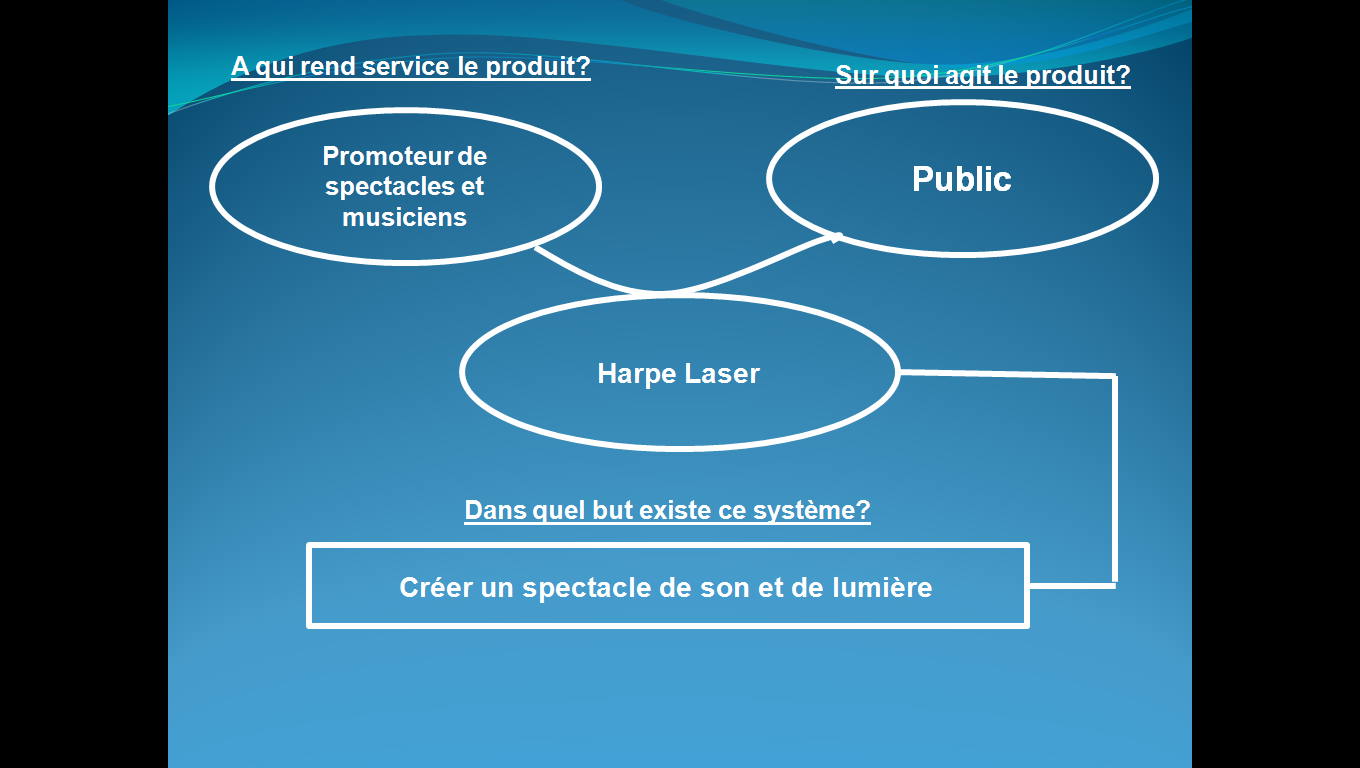 Analyse fonctionnelle du besoin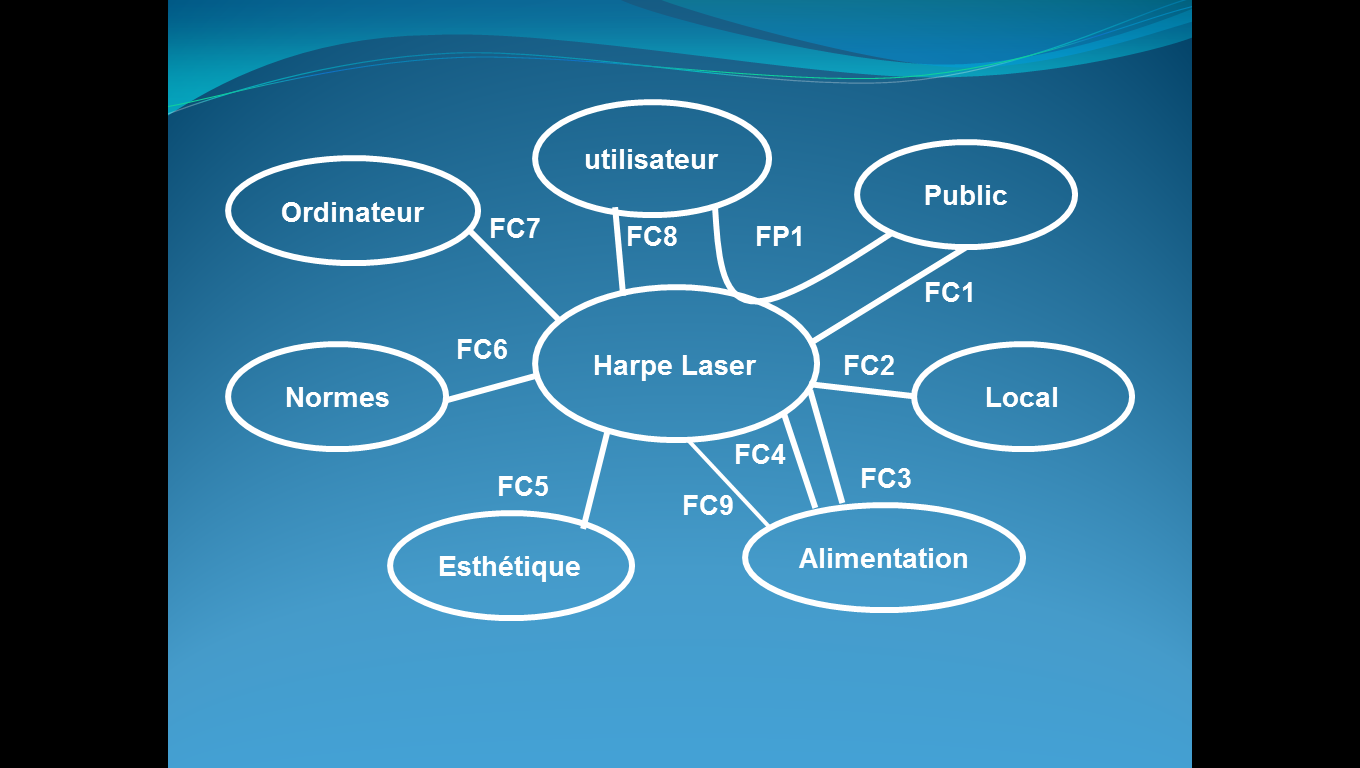 Analyse fonctionnelle interne : FASTChaîne d’énergie et d’information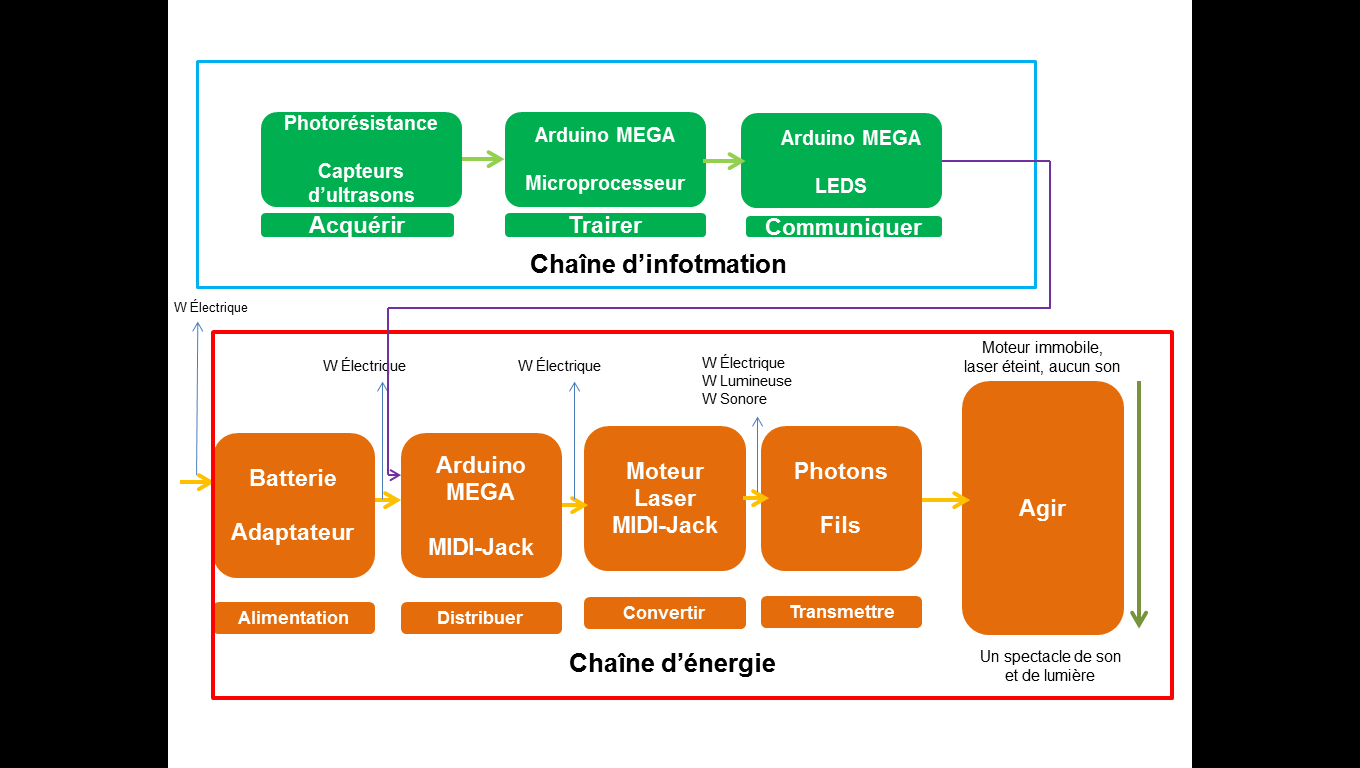 Cahier des chargesConception et réalisationFonctionnementLa harpe laser fonctionne sur la base d´une carte Arduino MEGA qui contrôle un moteur pas à pas et un laser à partir d´un convertisseur USB-MIDI, de capteurs ultrasons, et de capteurs d'intensité lumineuse (des photorésistances). Pour le fonctionnement du système, des gants blancs sont utilisés, car cette couleur réfléchit mieux la lumière. Un espace obscure est nécessaire pour la visibilité des cordes.Lors du démarrage, le laser et le moteur pas à pas, auxquels nous avons fixé un miroir, se mettent en fonctionnement. Le mouvement du moteur fait que le rayon du laser se réfléchit plusieurs fois dans le miroir créant l'illusion de plusieurs cordes.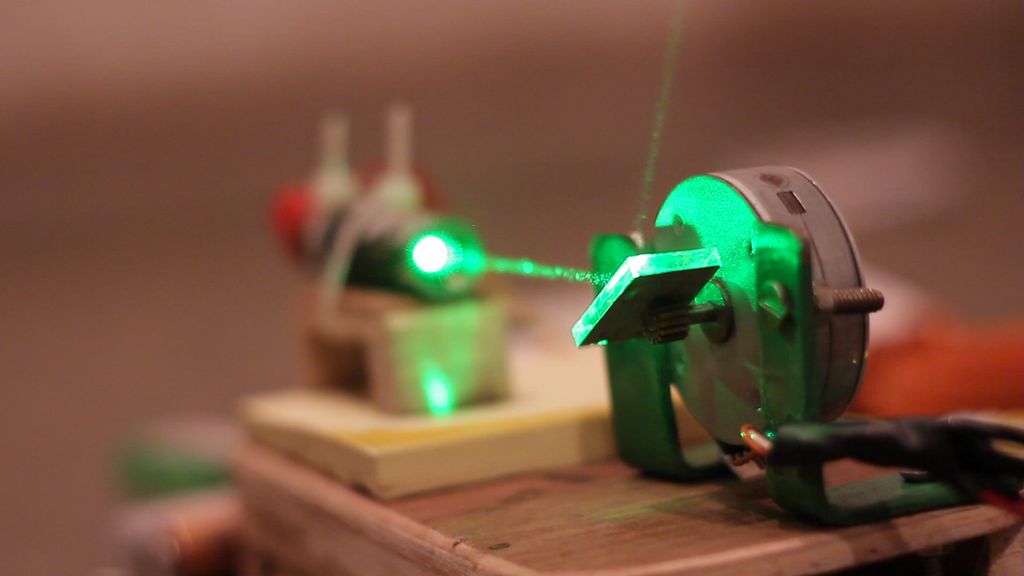 Lorsque l’utilisateur coupe l’une des cordes, cette interruption reflète sur le gant blanc une petite quantité de lumière qui est captée par une photorésistance. Ce capteur transmet, en fonction de l'intensité lumineuse, un signal analogique à la carte Arduino. Cette information est traitée par la carte Arduino qui fait une association avec la position du moteur. Cette position est  rattachée à une note (do, ré, mi, fa, etc.) et en fonction de la hauteur à laquelle l’utilisateur coupe la corde de la harpe, le timbre de la note sera différent.La carte Arduino transmet, à travers un convertisseur USB-MIDI, cette information à un ordinateur qui va émettre le son. L’utilisateur peut choisir une bibliothèque musicale dans le logiciel Garage Band, pour choisir le type d’instrument que l’on souhaite faire entendre.On utilisera des haut-parleurs pour amplifier les sons émis par l’ordinateur, et une machine fumigène pour rendre visible les cordes du laser.Enfin, nous avons installé un switch pour changer le type d’alimentation électrique, soit par la pile, soit par le réseau électrique. Schéma de la harpe laser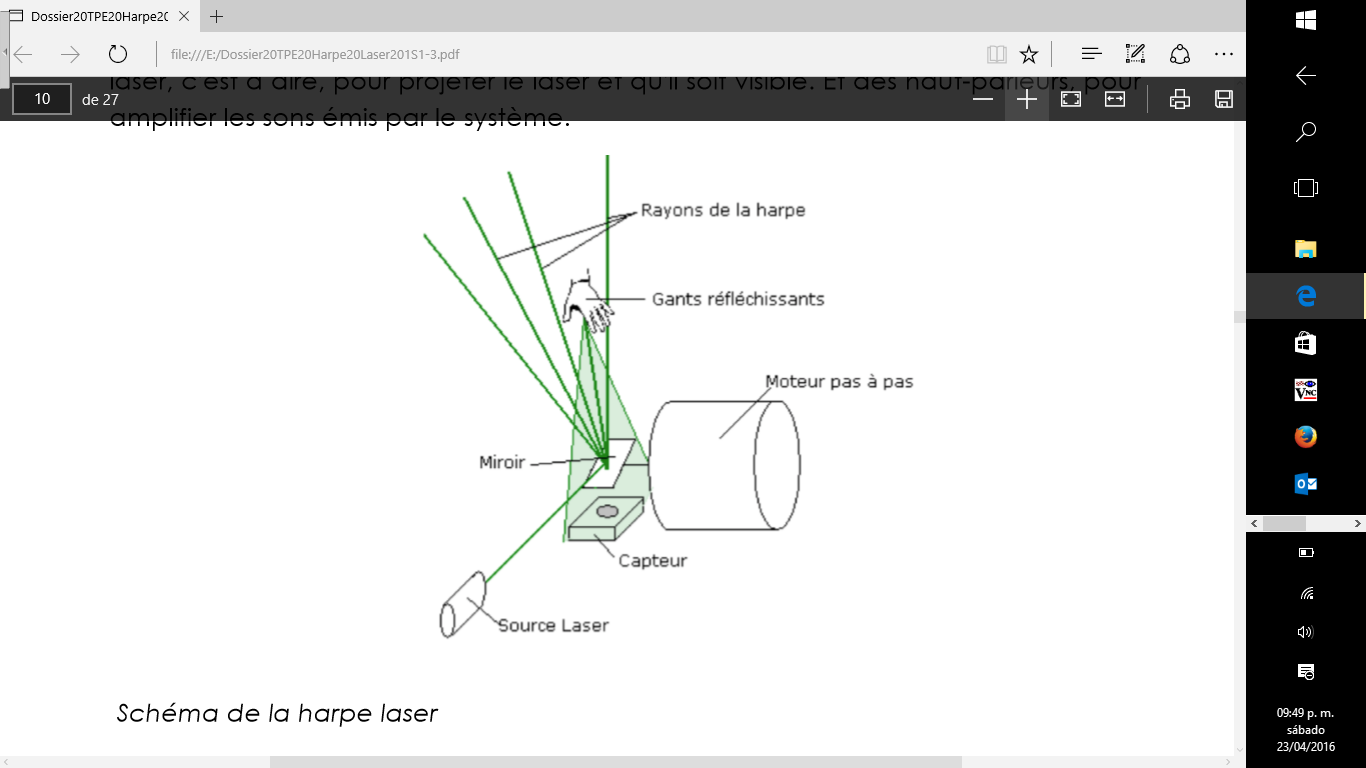 Présentation du premier prototype de notre harpe laser 
lors de la Fête des Sciences du Lycée Franco-Mexicain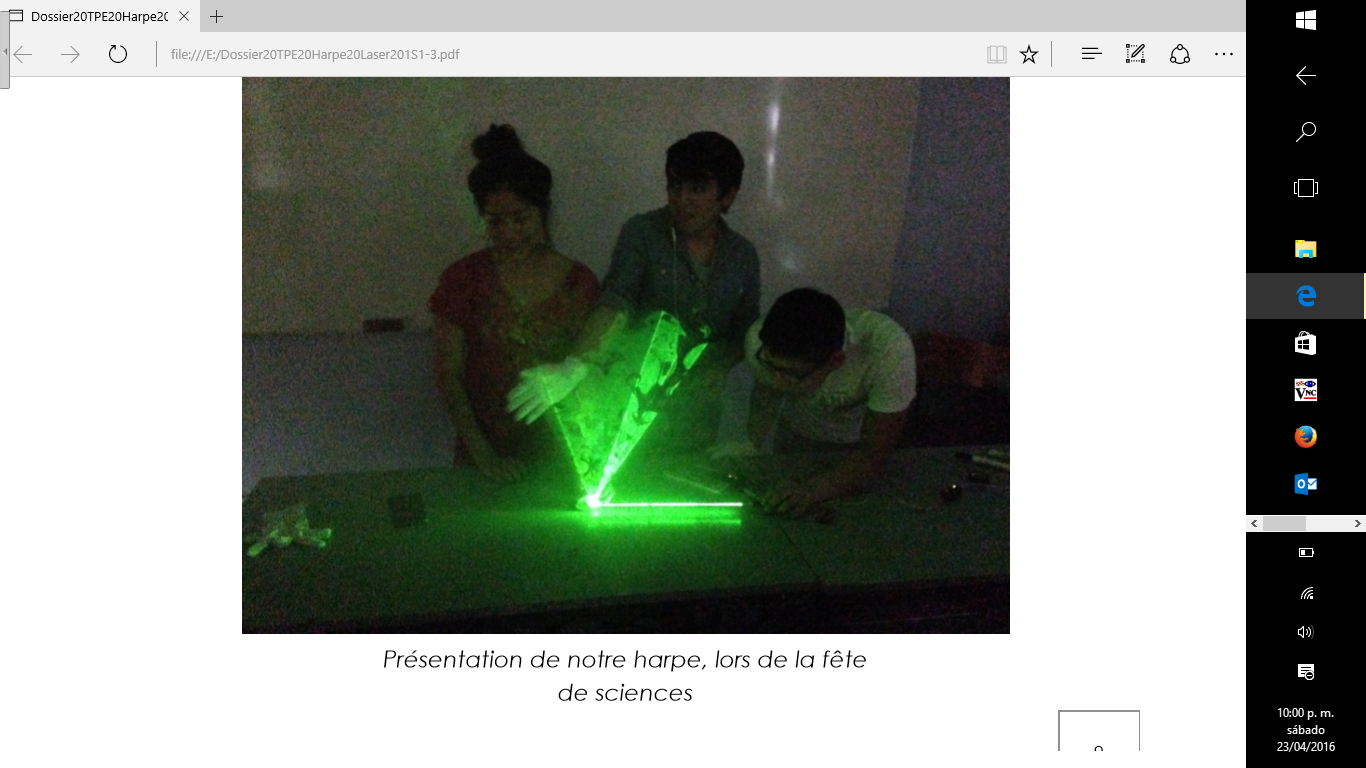 Choix des composants Durant la conception et la réalisation de ce projet, le choix de plusieurs composants a été nécessaire selon nos besoins. Nous avons pris en compte les caractéristiques techniques et le cout. Ci-dessous, la présentation des principaux composants et la justification de leur utilité.Assemblage	Le fonctionnement du moteur et de la photorésistance ont été testés à part pour définir les branchements correct. Pour identifier les fils qui appartenaient à la même bobine, on a utilisé le document technique du composant.  On a pu ainsi connecter correctement le moteur à la carte Arduino MEGA.  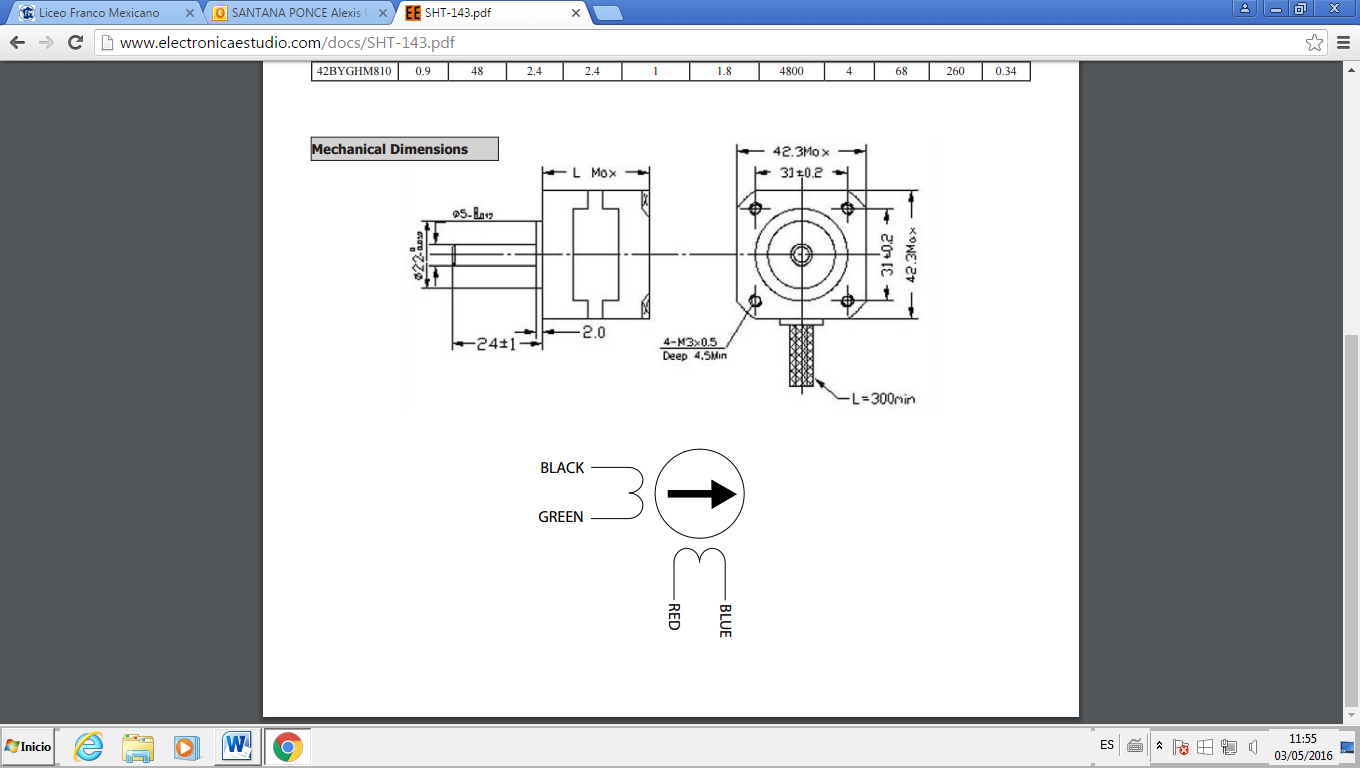 Pour tester le fonctionnement de la photorésistance, on utilise un ohmmètre qui mesure la variation de la résistance. On branche la photorésistance à l'ohmmètre en présence de lumière et on effectue la lecture de la valeur, ensuite on couvre la photorésistance pour éviter le passage de lumière sur celle-ci. On constate que plus la lumière est intense, moins la valeur de la résistance en ohms est affichée et vice-versa.Ensuite, les composants électroniques ont été assemblés sur la PCB d'après le schéma électronique et le schéma de câblage. On a adapté leur position pour avoir une meilleure réflexion du laser, ainsi qu'une meilleure détection de la lumière réfléchie par le gant vers la photorésistance et le capteur d’ultrasons.De même, on a associé une photorésistance et un capteur ultrason à chaque corde. On a utilisé 8 photorésistances et 8 capteurs d’ultrasons pour pouvoir avoir une échelle musicale complète.Ensuite on a réalisé sur Solidworks les supports du moteur, du laser, du miroir, des capteurs.Support du moteur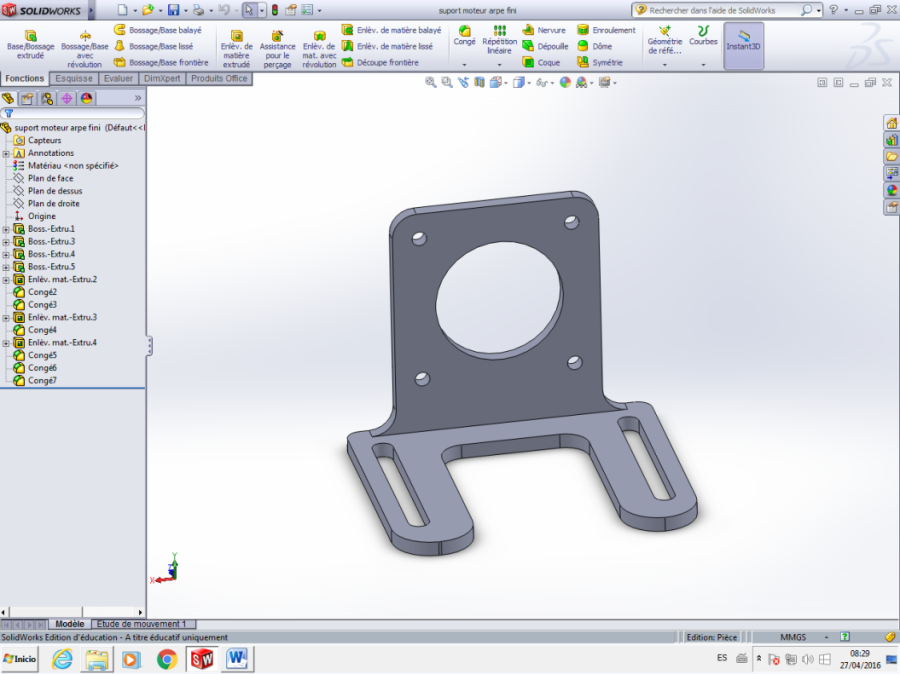 Support du laser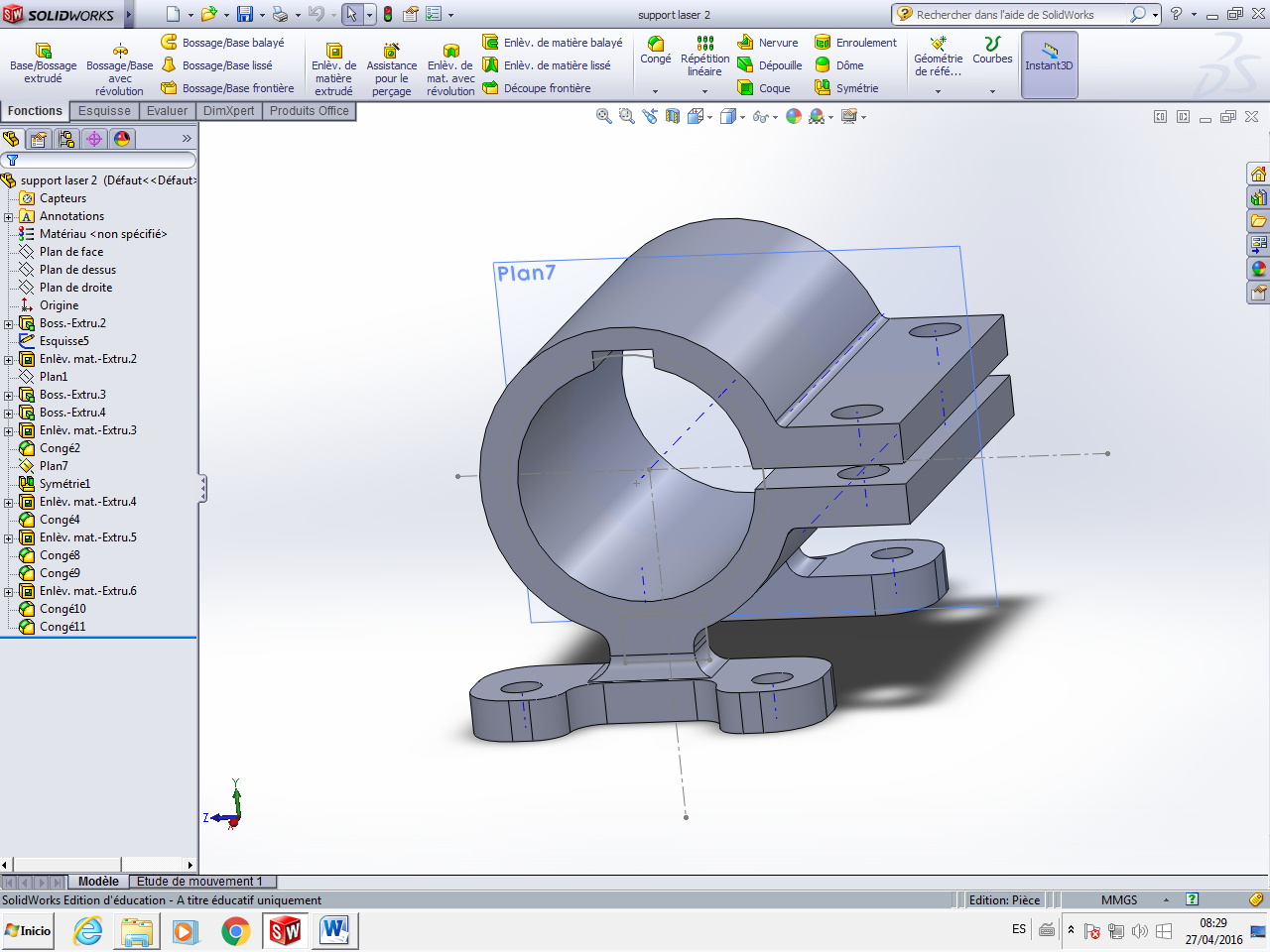 Support du miroir 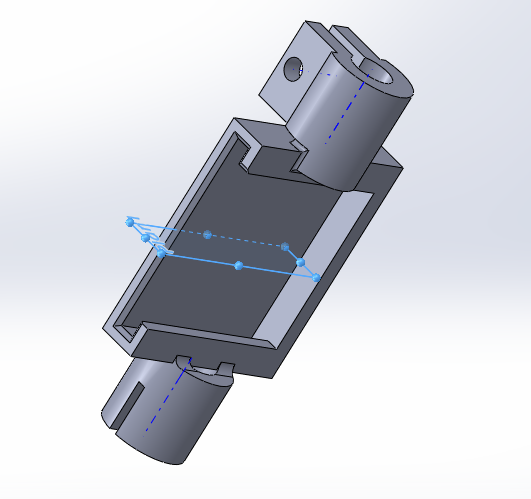 Support des capteurs 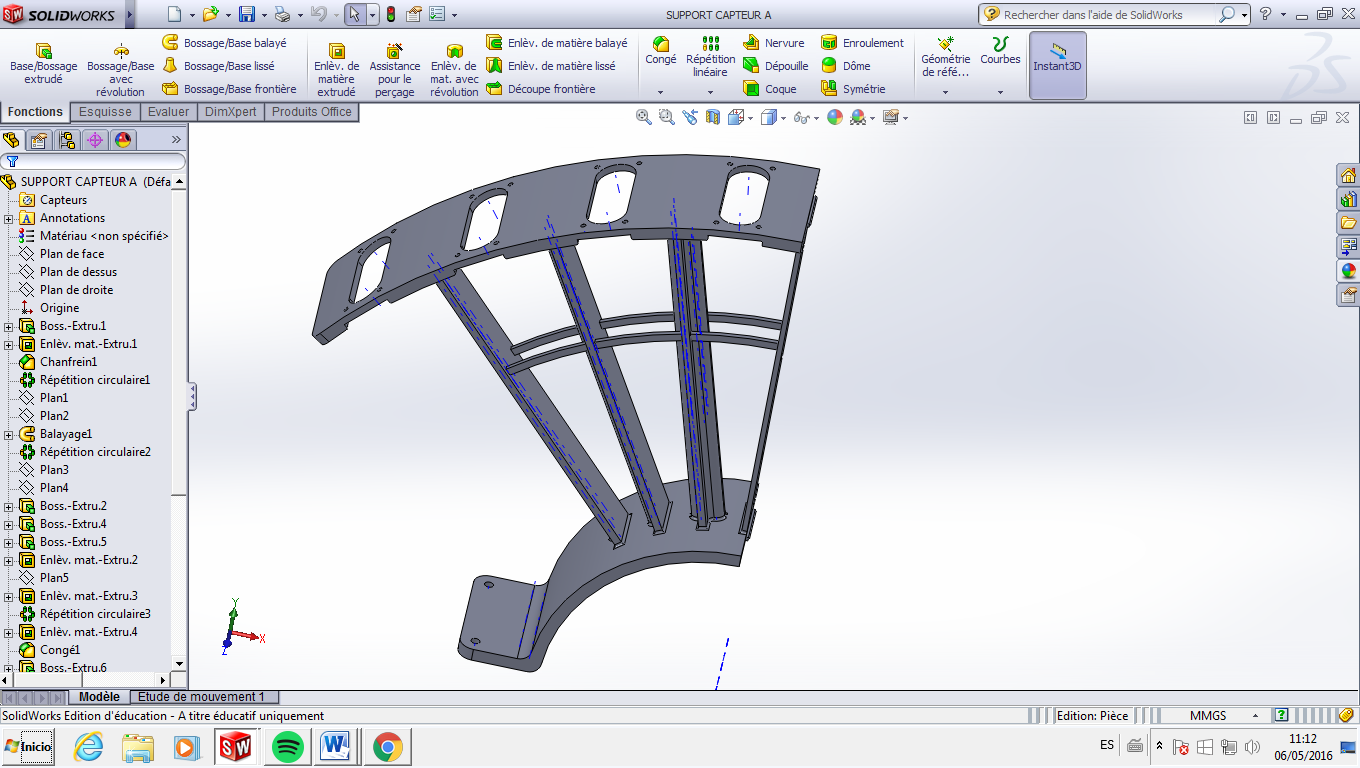 Pour connaître l’encombrement et la disposition des composants, nous avons fait l'assemblage sur Solidworks.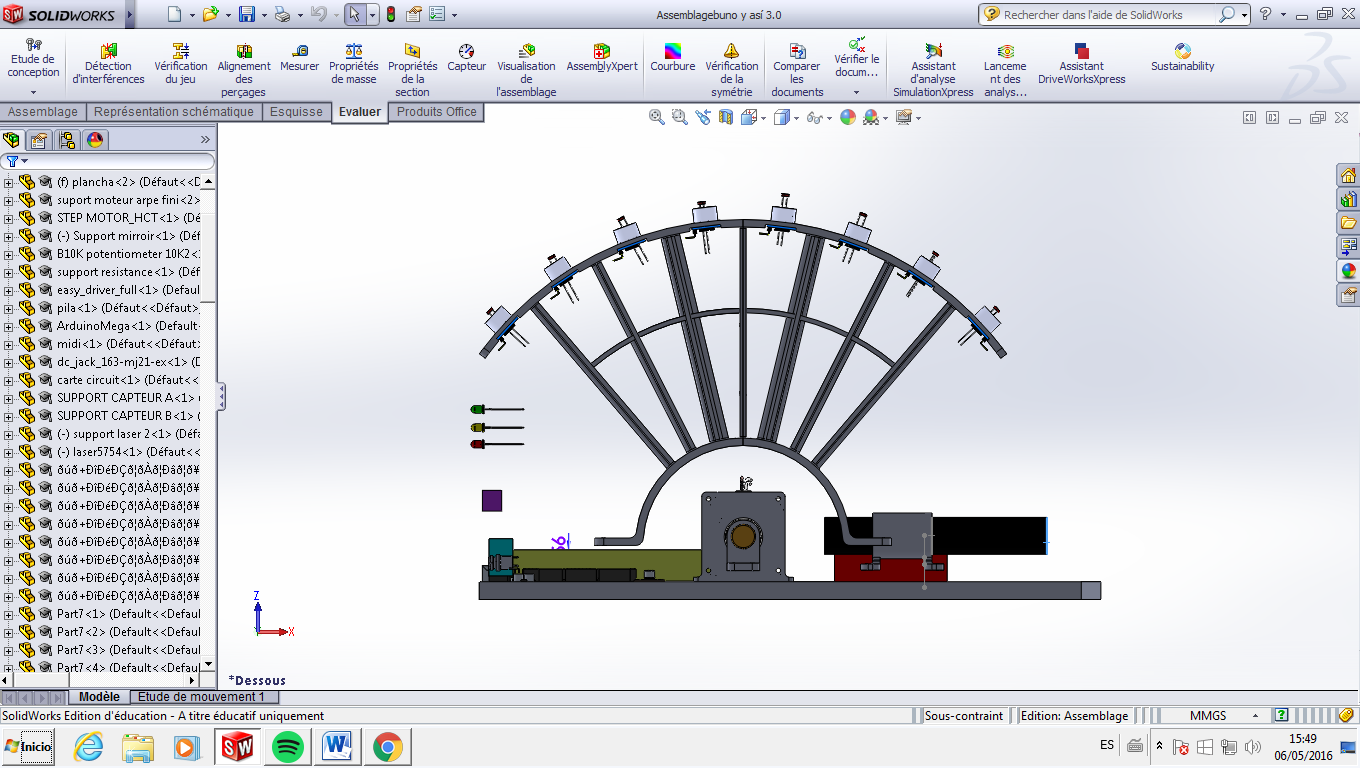 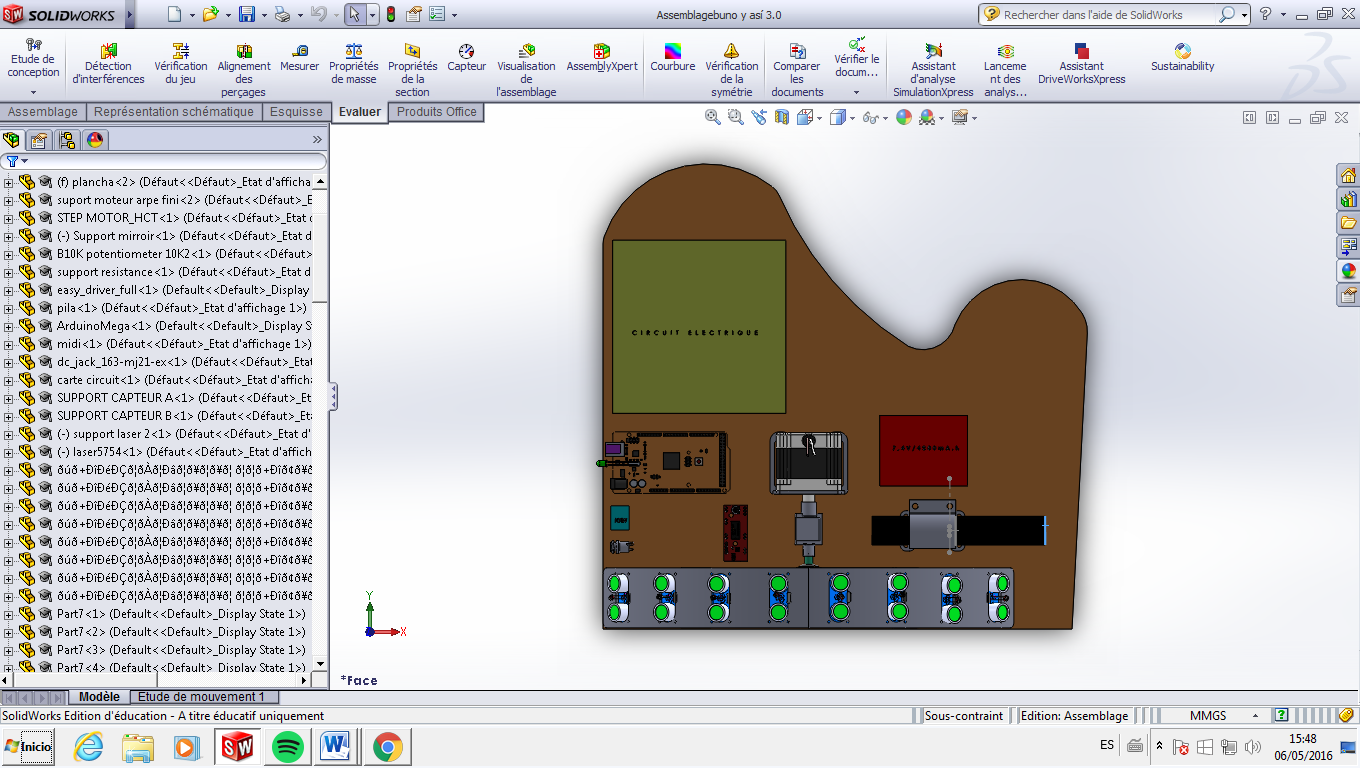 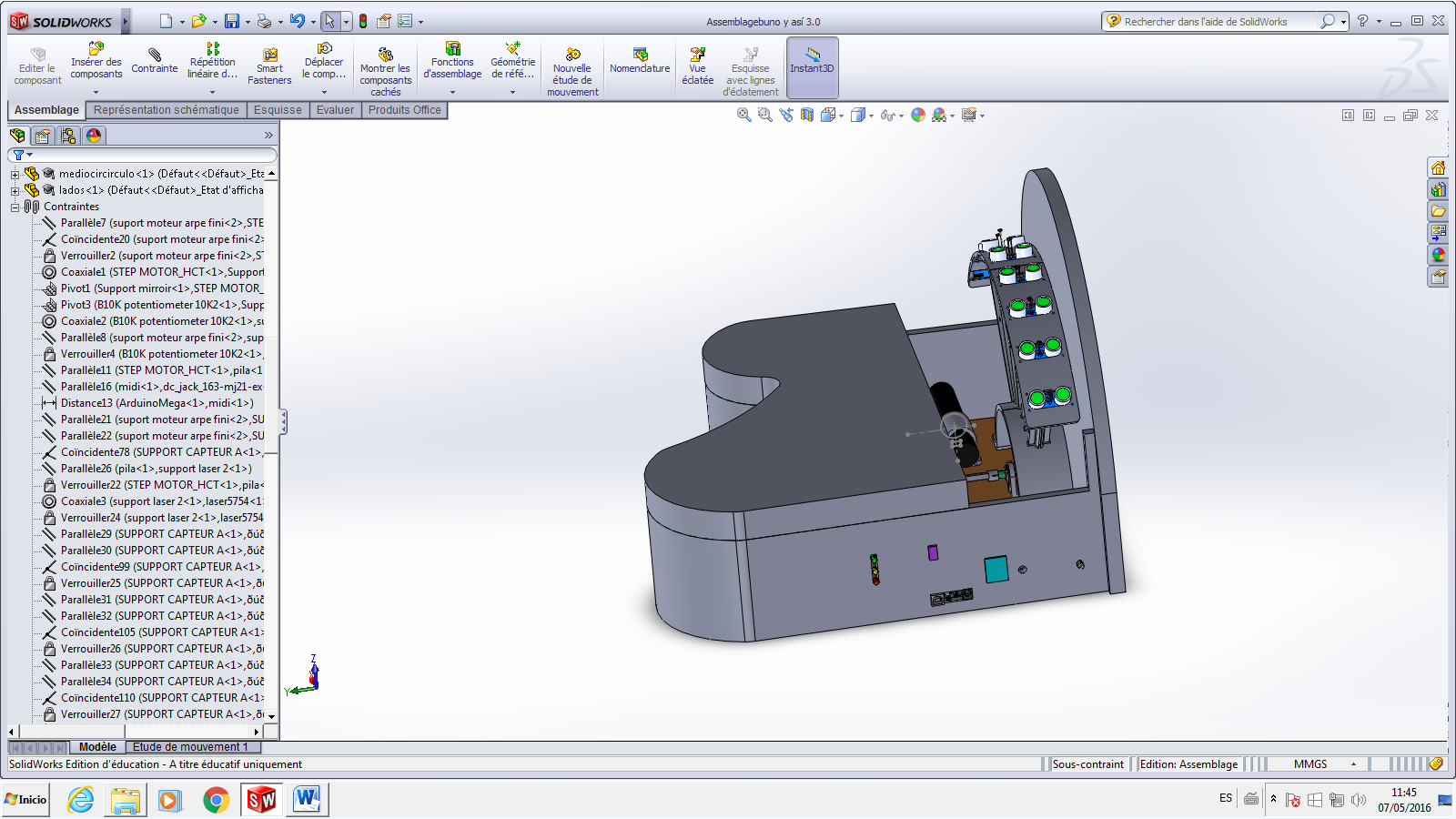 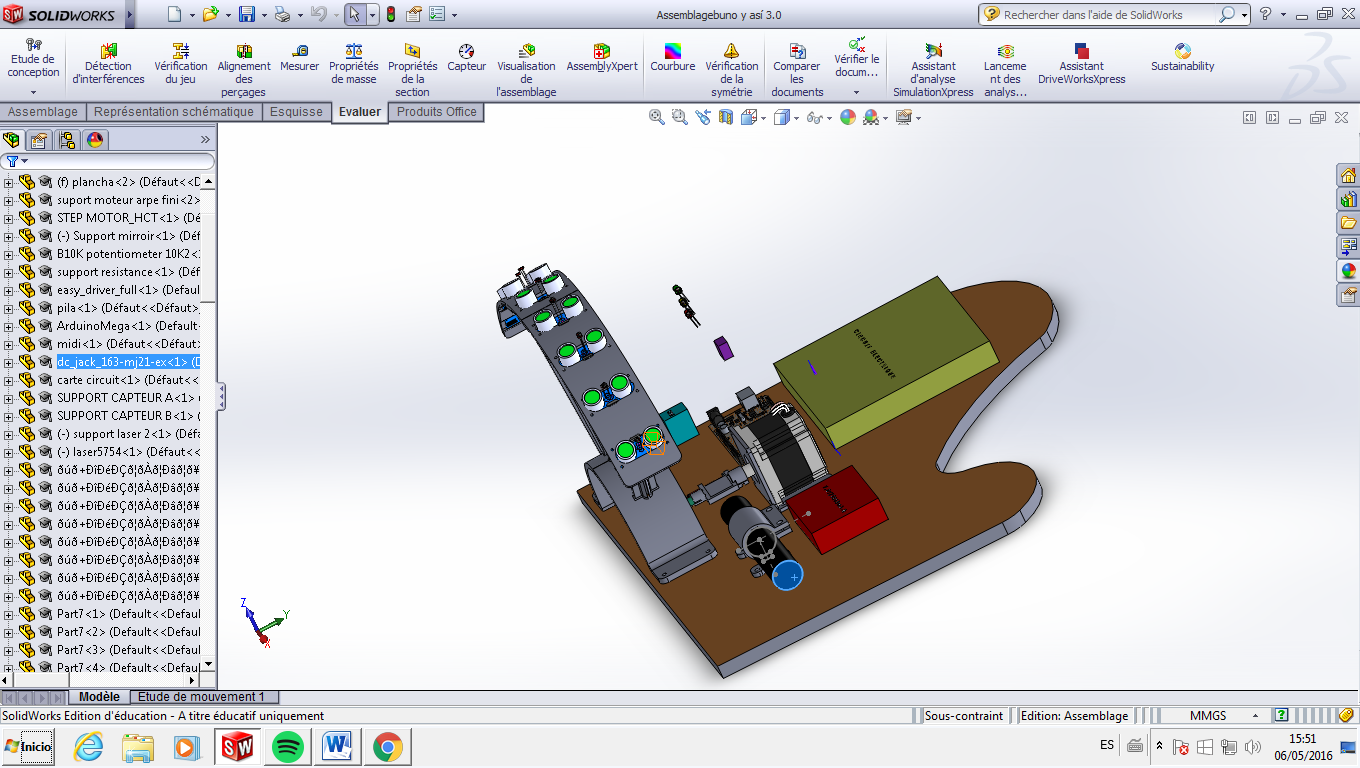 Programmation, algorithmePos_mot est la variable qui détermine la position du moteur. Elle varie de 0, 1, 2, 3, 4, 5, 6. Chaque position varie de 13,5º, par conséquence on a un arc de 94,5º au total.Laser_on indique si le laser est allumé ou éteint.Dis indique la distance entre le capteur d’ultrasons et la main lorsqu'elle coupe la corde.Codage des notes d MIDI en hexadécimal Les notes musicales de chaque corde ont été choisies en fonction d’une octave complète. Les valeurs prises pour chaque note dans la programmation de la harpe ont été converties au système hexadécimal. Ces valeur sont une norme universelle établie par le « MIDI World Association » et sont toutes les mêmes pour tous les instruments MIDI. Ainsi, la fréquence fondamentale de la note est prise par le logiciel de bibliothèque MIDI et les harmoniques sont automatiquement sélectionnées par ce dernier en fonction de l’instrument définit. De ce fait, on obtient une  richesse de sons qui dépend du logiciel de bibliothèque MIDI, dans notre cas Garage Band. En plus, ce logiciel nous permet d’enrichir encore plus les sons avec des effets (réverbération, delay, chorus, distorsion, etc)                                Cette partie indique une répétition des mêmes actions indiquées à la page précédente, mais la seule chose que l’on change à chaque fois est la variable Pos_mot qui va de 0 à 7. Après avoir atteint Pos_mot=7, les indications se répètent en changeant  Pos_mot de 7 à 1. Enfin on revient au début pour commencer toute la programmation à nouveau.	Cette partie indique la répétition de la vérification de l’appartenance de Dis dans l’un des intervalles déterminés, pour pouvoir jouer une note. On a déterminé que la hauteur maximale   de confort de l’utilisateur pour couper une corde est de 77cm. On a aussi déterminé que pour chaque corde il y aurait 7 notes différentes. Il faut donc 7 intervalles de 11cm pour chaque son.  	Schéma électriqueSchéma électrique avec les noms des composants avec une fonction du logiciel Fritzing.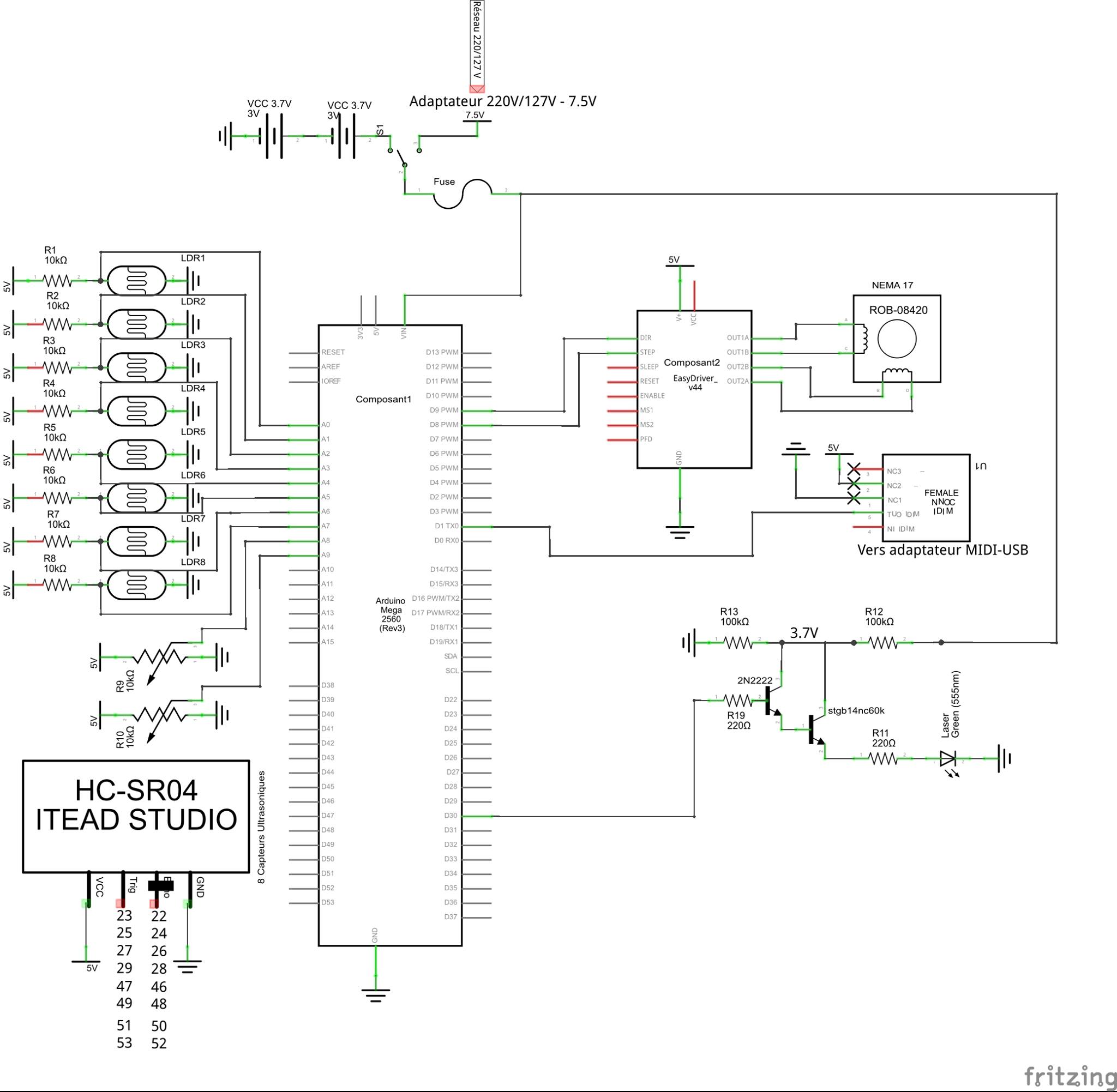 Commentaires sur le schéma :Alimentation:On utilise un switch à deux positions pour permettre l'alimentation du système par des batteries ou par le réseau électrique. Un fusible est utilisé pour protéger le système contre surcharges et court-circuits.Le système est alimenté en 7.5V lorsqu'il est branché au réseau et à 7,4 V quand il est en autonomie sur les batteries. Cette alimentation est repartie à l’Arduino et au laser, où l’Arduino s’alimente directement à 7.5V mais le laser, par l’intermédiaire d’un pont diviseur de tension, s’alimente à 3.6VAcquisition:Les capteurs ultrasoniques HC SR 04 sont utilisés pour mesurer la distance à laquelle la corde laser est coupée (ils se composent d’une sortie –trig- et une entrée –echo-)Pour la captation de lumière, on a utilisé un pont diviseur afin d’obtenir une tension en fonction de la lumière captée par la photorésistance.On a utilisé un potentiomètre pour obtenir une tension de référence pour définir la sensibilité du système.On a utilisé un potentiomètre pour obtenir une tension en fonction de la position du moteurLa tension sur les capteurs de lumière arrive à l’Arduino dans les entrées A0 à A7. Communication:Quand la variation de la lumière sur la photorésistance est validée, la distance main-capteur se mesure et le serial communication (port TX) avec le MIDI transmet la note vers l’ordinateur.En utilisant le montage Darlington, avec les transistors, on arrive à commander le laser à s’allumer et s’éteindre rapidement en fonction de la vitesse définie sur la programmation (2N2222). De même ce montage peut tenir la tension d’alimentation du laser. (STGB14NC60JK)On utilise le module EasyDriver pour commander le moteur, en fonction de la direction et du nombre des pas. On utilise des pas complets (0,9°)Phénomènes physiquesPrincipe du laserPrincipe physique.    En physique, on appelle excitation tout phénomène qui sort un système de son état de repos pour l'amener à un état d'énergie supérieure. Le système est alors dans un état excité. Cette notion est particulièrement utilisée en physique quantique, pour laquelle les atomes possèdent des états quantiques associés à des niveaux d'énergie. On regroupe les différents états de même énergie sous le nom de "couches". Ces couches sont appelés K, L, M, N. Un atome est dans un niveau excité lorsque son énergie est supérieure à celle de l'état fondamental.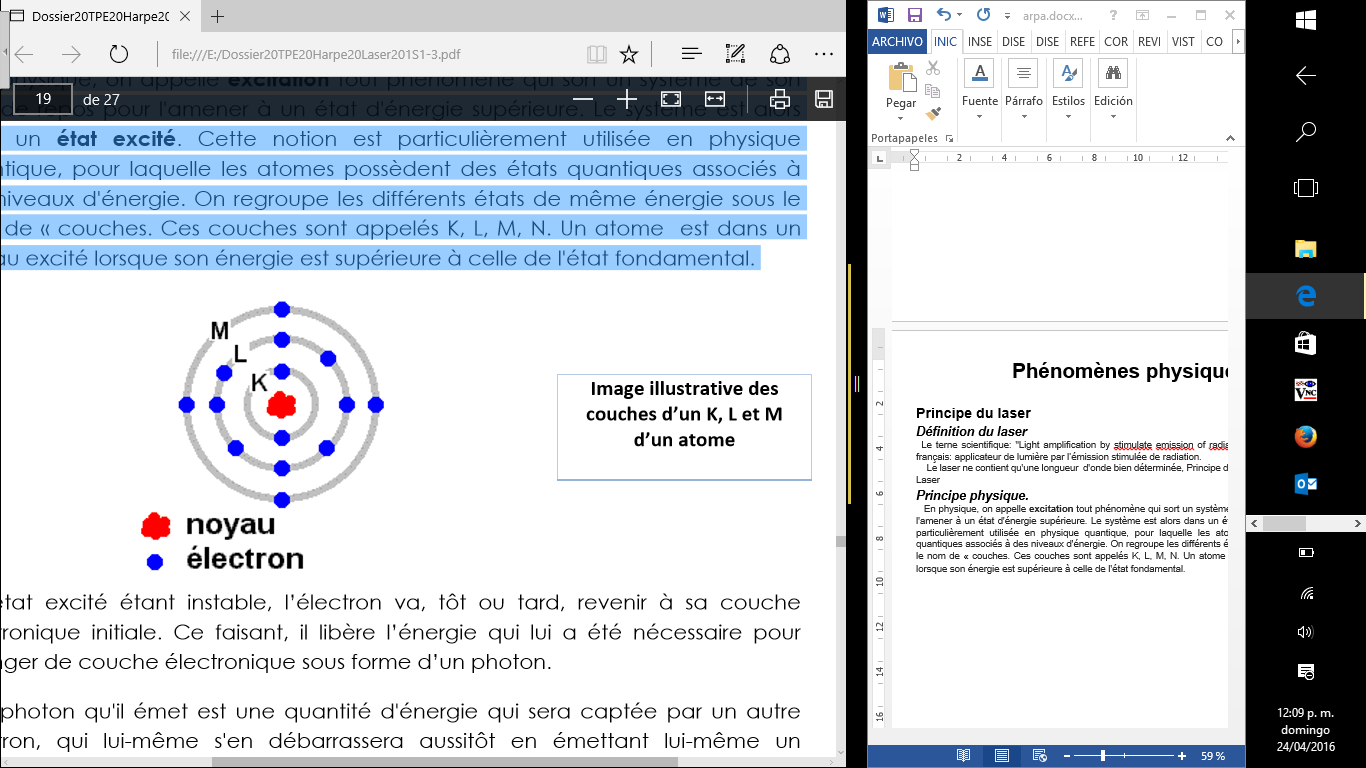   L’état excité étant instable, l’électron va, tôt ou tard, revenir à sa couche électronique initiale. Ce faisant, il libère l’énergie qui lui a été nécessaire pour changer de couche électronique sous forme d’un photon.    Le photon qu'il émet est une quantité d'énergie qui sera captée par un autre électron, qui lui-même s'en débarrassera aussitôt en émettant lui-même un photon, et ainsi de suite. C'est ainsi qu'une circulation de photons se crée d'électrons en électrons. Ce phénomène répété de manière successive constitue un rayonnement. Lorsqu'un atome passe d'un état stationnaire à un autre, le quantum d'énergie E qu'il perd (ou qu'il gagne) est émis (ou absorbé) sous forme d'une radiation électromagnétique de fréquence  telle que E = h*fChaque "orbite" que peut avoir l'électron est alors une orbite d'énergie fixée et de rayon donné.Fonctionnement du laser	  Le milieu actif est composé d´un matériau solide, liquide ou gazeux.  Comme vu plus haut, la lumière laser est créée à partir d´une émission stimulée d´électrons, c´est-à-dire qu´il va falloir porter préalablement le milieu actif dans un état excité. Au départ, le milieu actif est dans un état non excité. Ses électrons sont dans un niveau stable. Si la source d´énergie est suffisante, elle est capable d´amener la majorité des atomes dans un état excité: on dit qu´il y alors inversion de population.  L´inversion de population va favoriser le processus d´émission stimulée. En effet, un photon aura ainsi plus de chance de rencontrer un électron situé sur un niveau supérieur. Cependant, cela n´est pas suffisant à produire un faisceau laser. C'est  pour cette raison que l'on va placer le milieu actif entre deux miroirs permettant ainsi l'amplification du phénomène. La cavité entre les miroirs est appelée cavité résonante. Les photons vont donc parcourir des allers-retours entre les miroirs augmentant ainsi la production de photons par émission stimulée. Une partie seulement des photons traversera le miroir semi réfléchissant produisant ainsi des faisceaux laser.  Ce faisceau sera monochromatique, d’une seule direction et concentré dans l’espace.1e problèmeProblématique: La réflexion du rayon laser sur le miroir diminue l’intensité lumineuse du faisceau et provoque un manque de visibilité des cordes du laser pour l'utilisateur. Comment faire pour minimiser cette perte ?SolutionsD’après les conseils d’un professeur de physique( Mr Orgas), nous avons appris que si on utilisait un oscilloscope, un laser de puissance P=1,11W, un miroir, et un capteur de mesure de puissance lumineuse, et si on faisait  réfléchir le faisceau laser  sur un miroir en le dirigeant  vers le capteur, ce dernier étant connecté à l’oscilloscope, on pourrait observer sur l’oscilloscope  une courbe de la puissance obtenue du faisceau réfléchi. L’aire sous la courbe obtenue aurait une valeur très proche à 1,11.  Ce qui nous montrerait que les pertes de puissance du laser seraient négligeables après réfléchissement du miroir. De plus, un miroir est le plus souvent un élément de verre de forme particulière dont une des faces est traitée de manière à réfléchir la lumière incidente mais peut aussi être une surface réfléchissante seule.  Il y a des miroirs que la lumière ne traverse pas le verre, aussi connus comme miroir télescope, dont leur couche métallique se trouve placée avant le verre.  Pour augmenter la performance de la réflexion on a utilisé dans notre montage un miroir de première surface.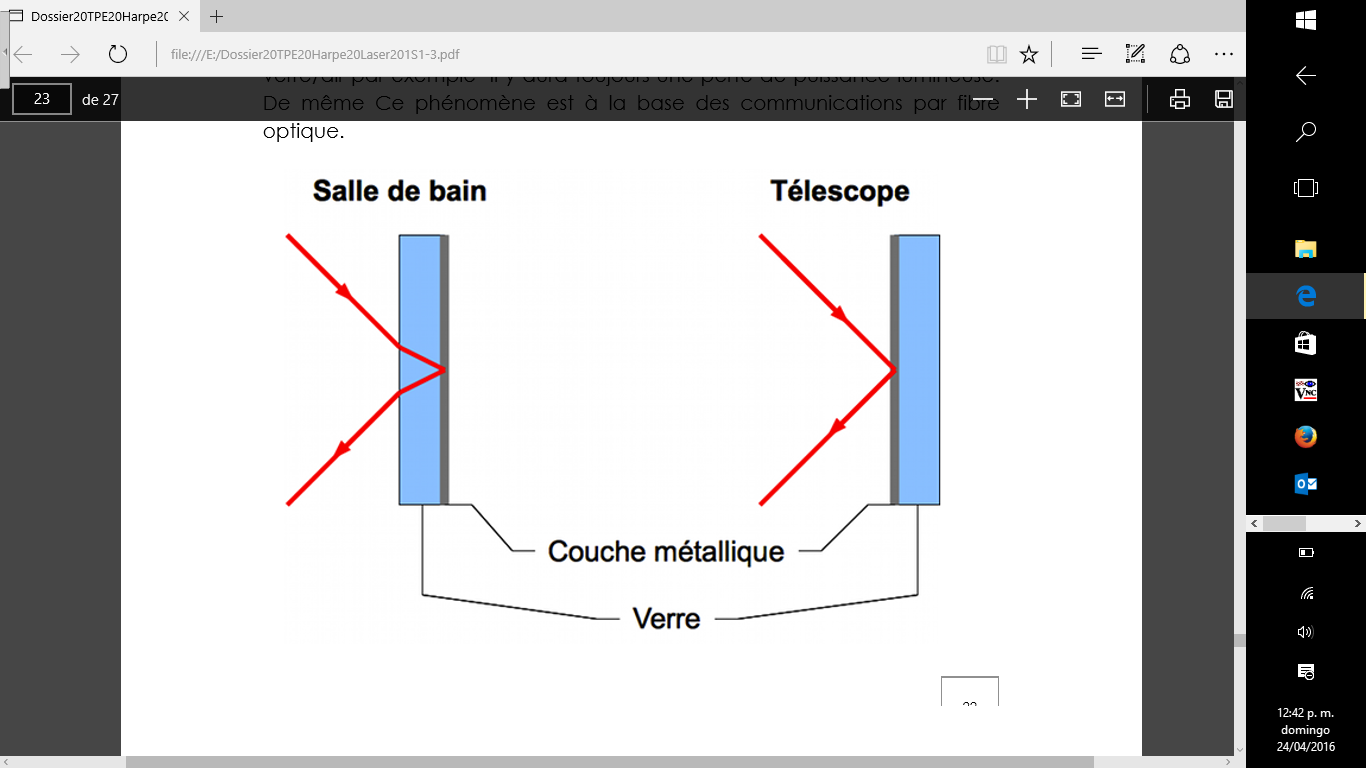 2e problèmeIl y a certains facteurs qui affectent la performance des photorésistances : 1.- sa sensibilité varie en fonction de la quantité de lumière du milieu ambiant. 2.- la réponse de la photorésistance varie selon la longueur d’onde du faisceau émisPour que notre photorésistance soit performante, la couleur du laser joue un rôle important. Quelle couleur choisir ?   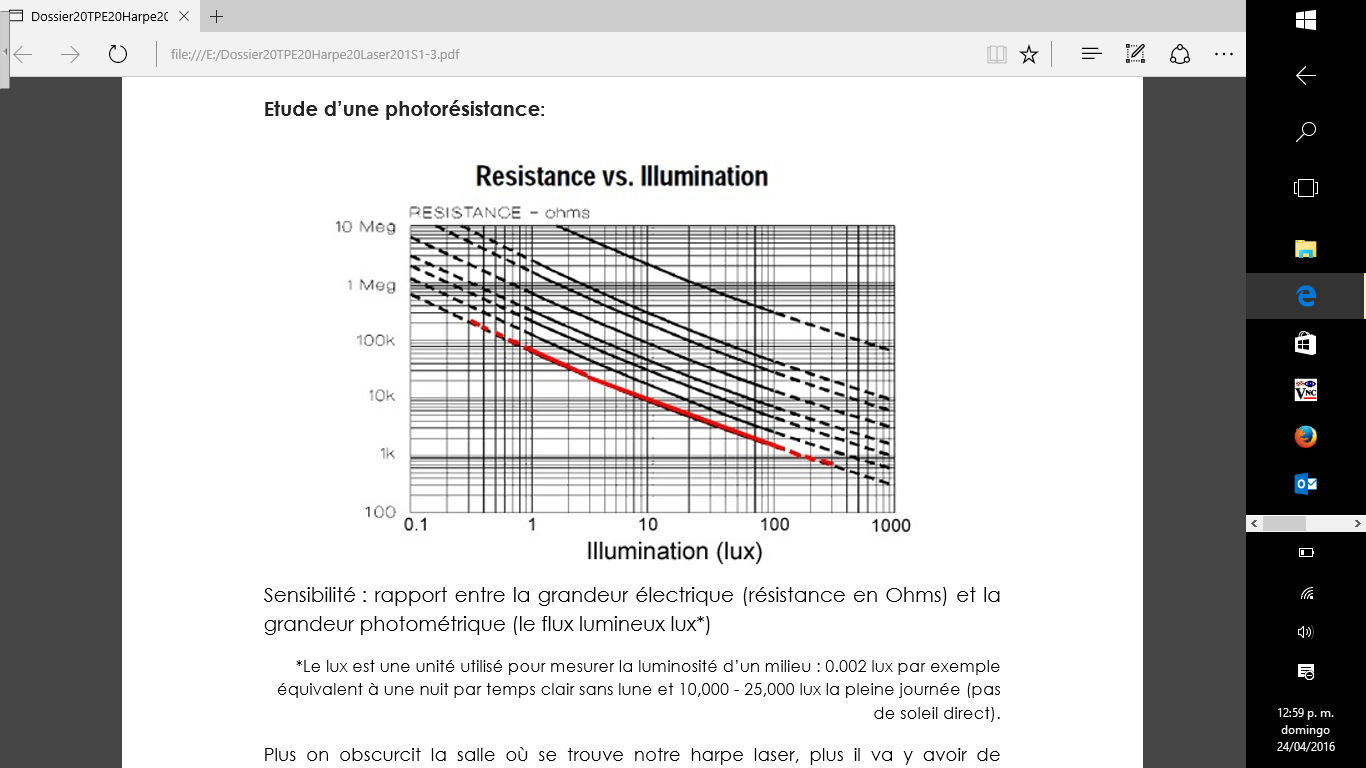 La valeur de la photorésistance varie par rapport à la quantité de lumière du milieu ambiant, plus il y a de lumière dans le milieu, plus la valeur de la photorésistance augmente. 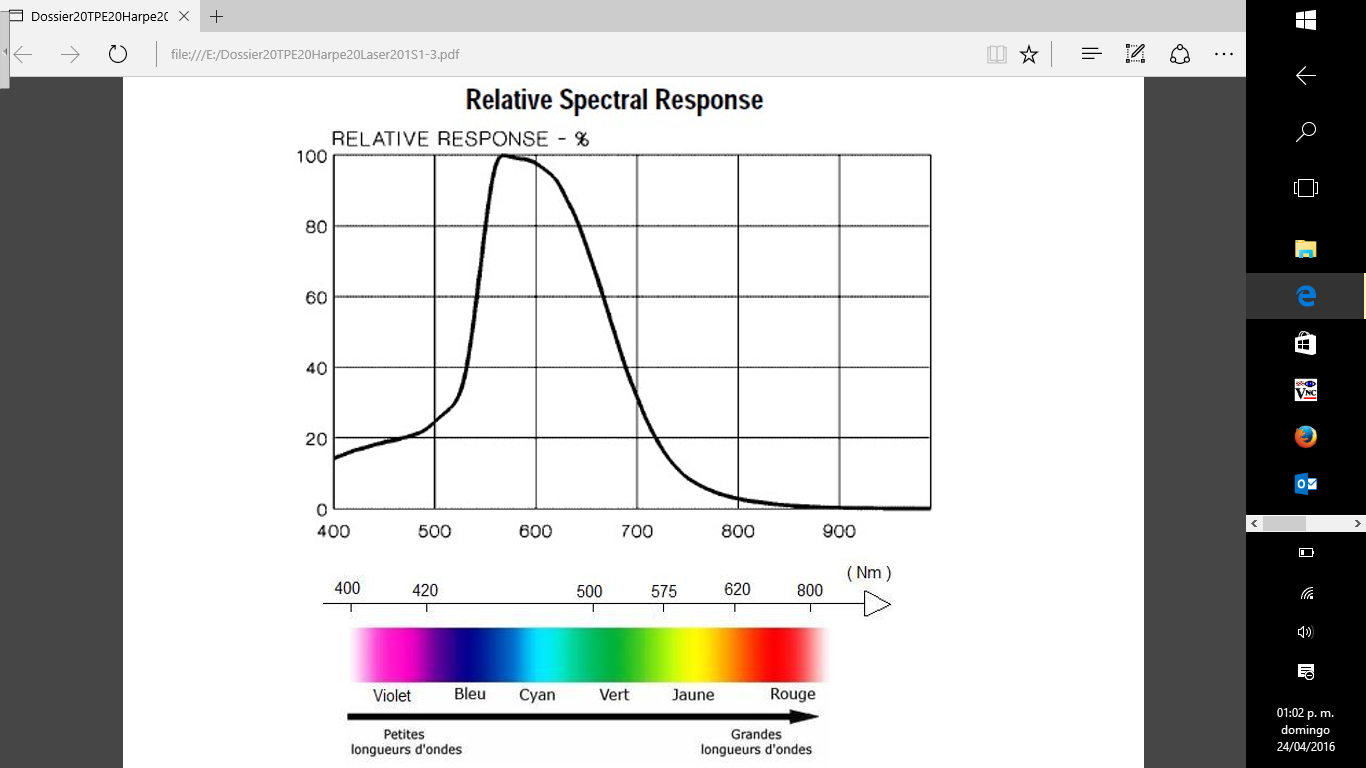 3e problèmeY a t-il des problèmes de sécurité à utiliser un laser puissant ? Solution 	Etant donné que l’on travaille avec un laser de classe 3b (supérieur à 2), on doit respecter les règles suivantes :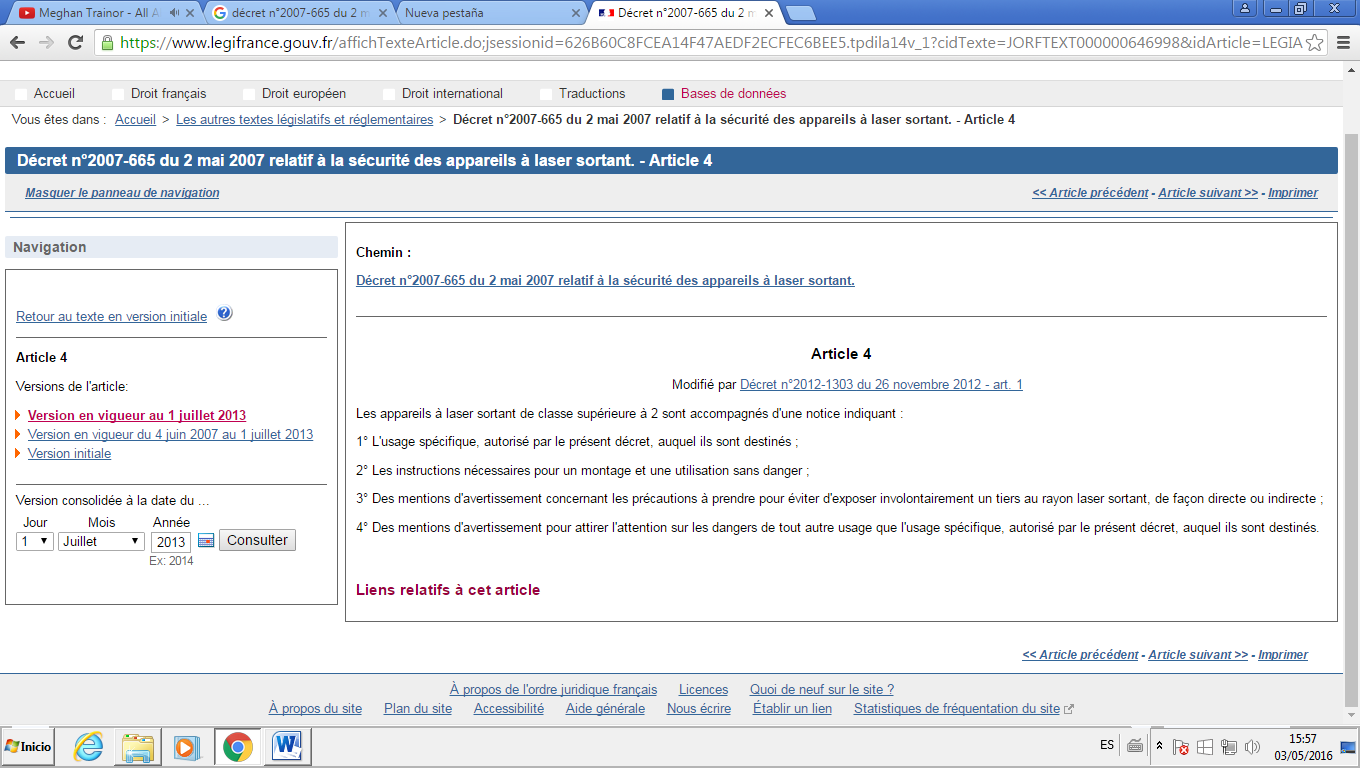 ConclusionCe projet a représenté pour nous, l’opportunité de mettre en pratique toutes nos connaissances acquises au cours des années précédentes. Il nous a permet  d‘explorer plusieurs domaines des sciences  tels que la physique, l’électronique, l’informatique et la mécanique ; de même les arts visuels. Ainsi, nous avons pu constater que nous pouvons créer un spectacle lumineux en utilisant les propriétés du laser et de la réflexion de la lumière.Les mots ne peuvent pas  exprimer à quel point nous sommes heureux d’avoir participé à cette entreprise d’ingénieur. Il est vrai que l’élaboration de ce projet n’a pas été facile, nous avons eu beaucoup de difficultés à affronter mais elle nous a démontré la véritable valeur du travail en équipe.Documents techniques et calculsMoteur pas à pas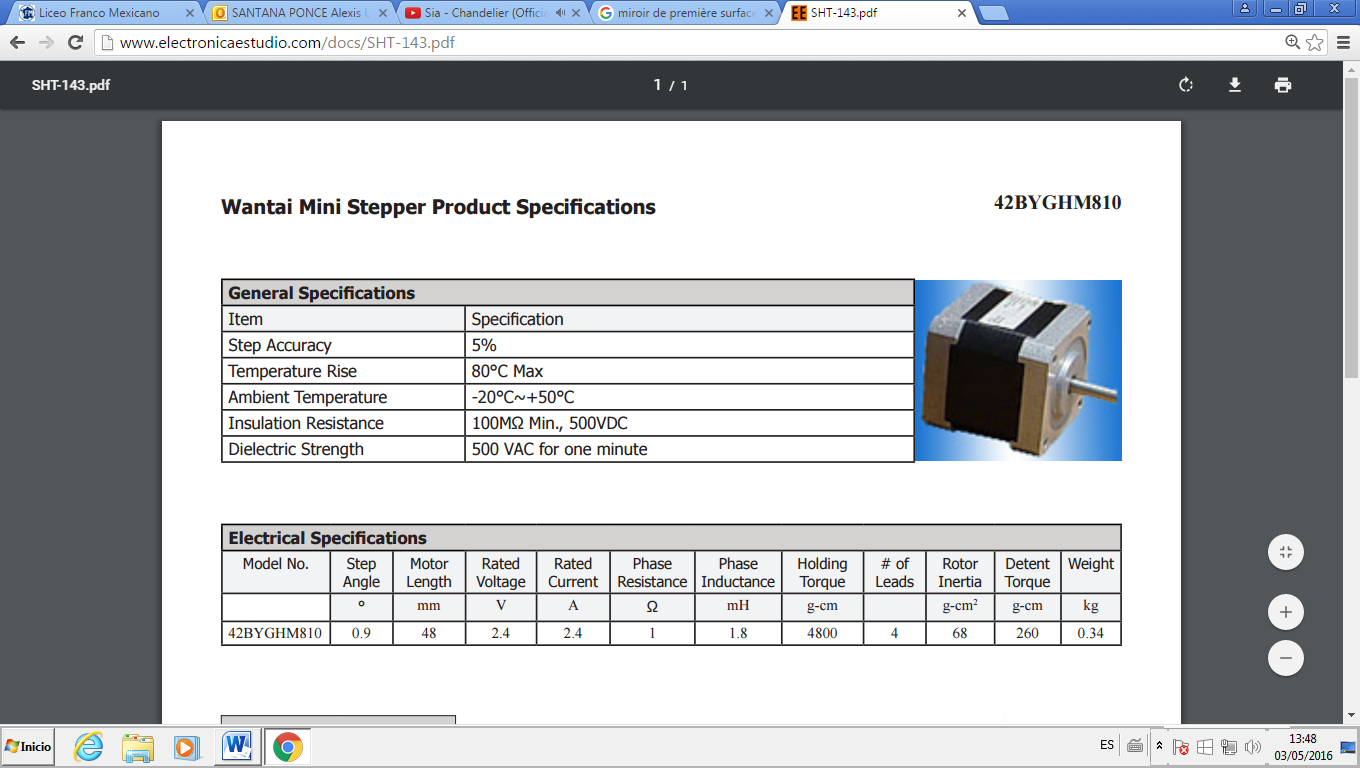 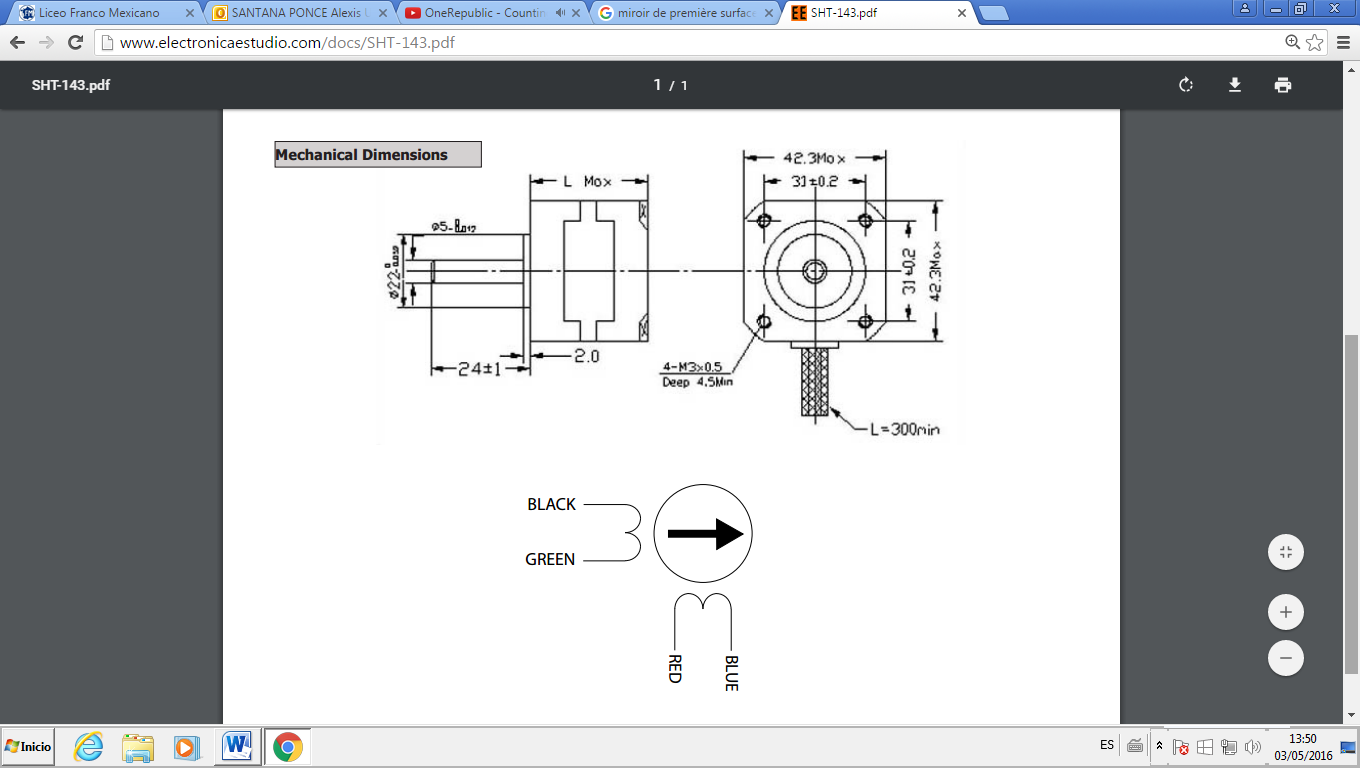 Female MIDI Jack 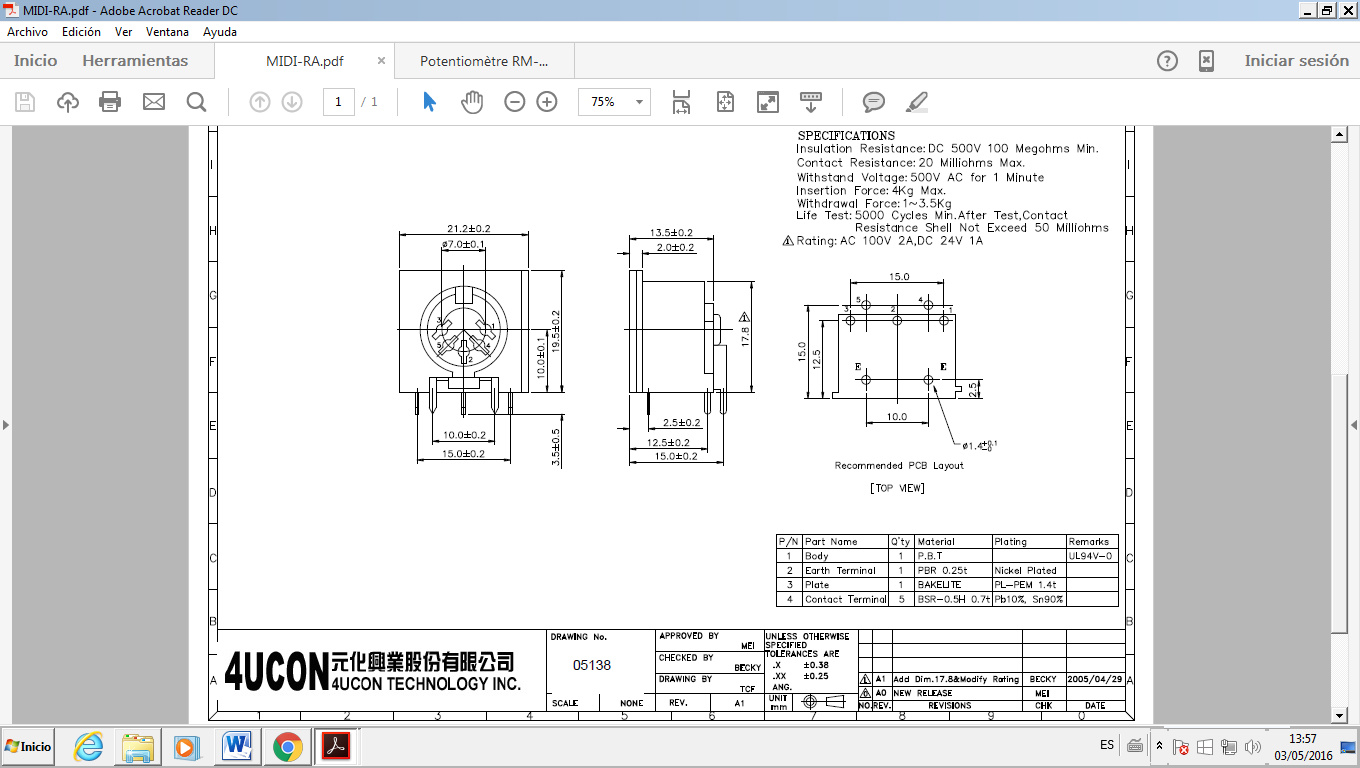 Potentiomètre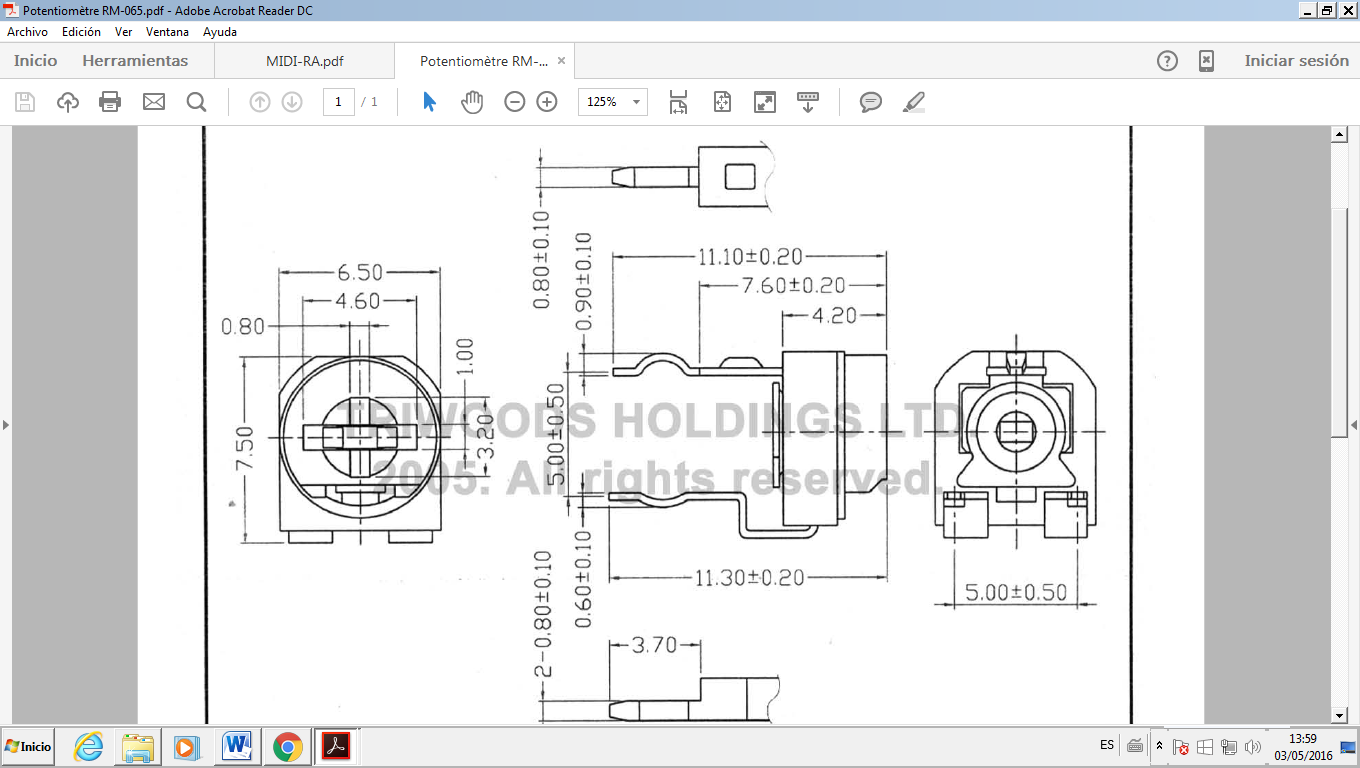 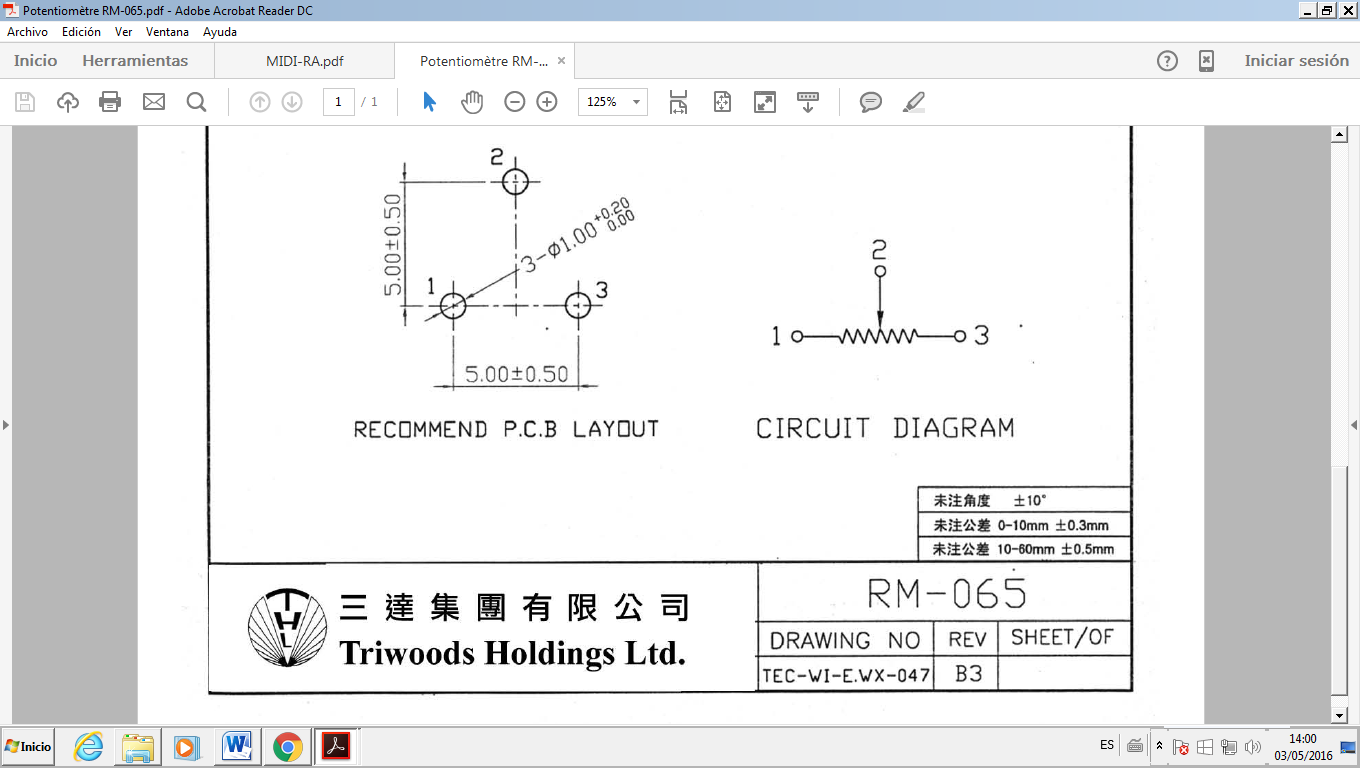 Driver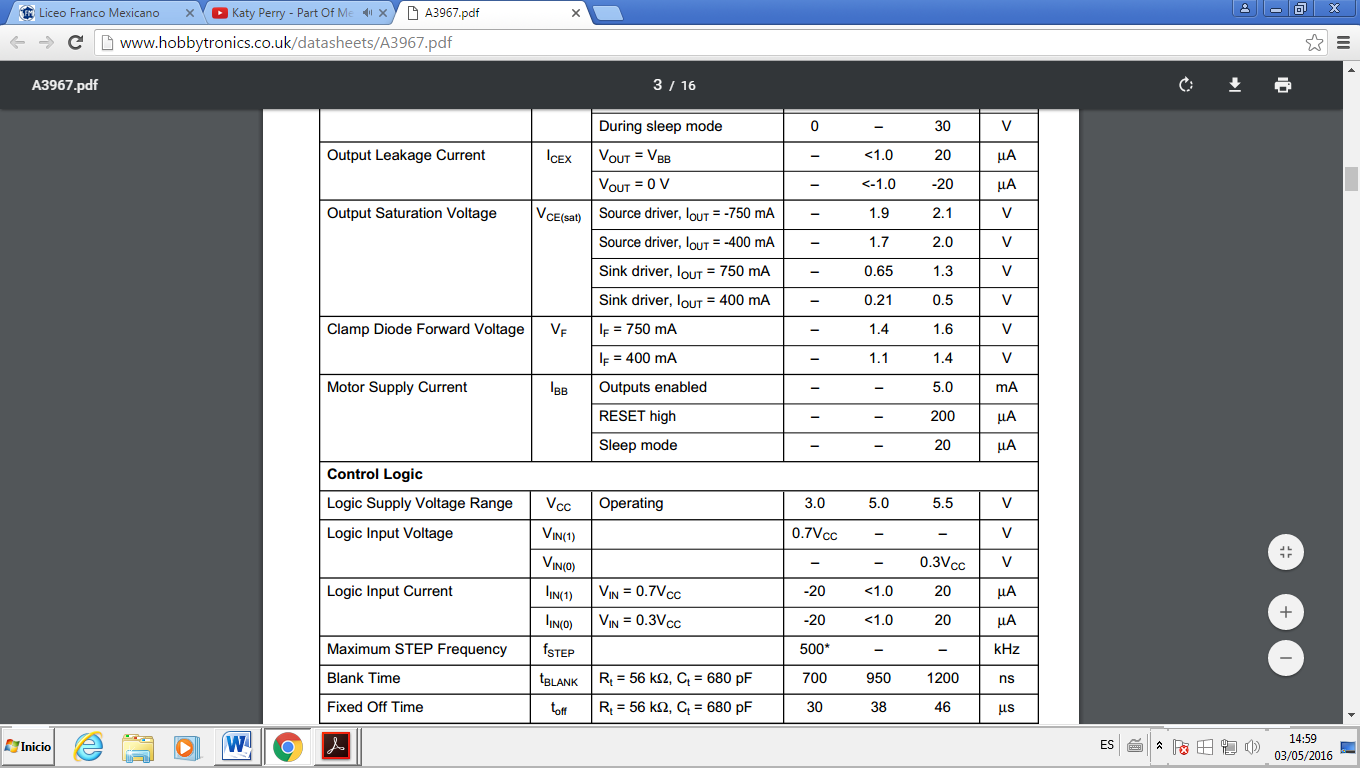 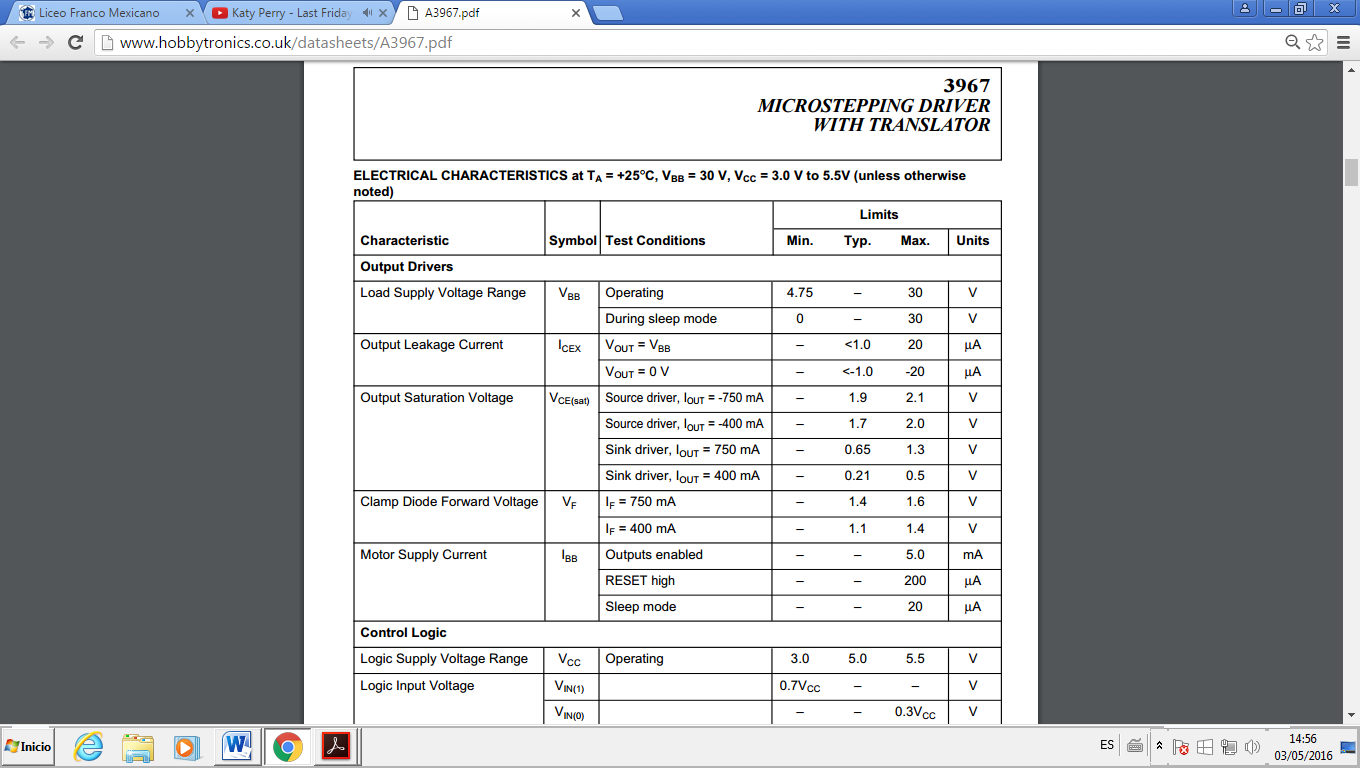 Capteur d’ultrasons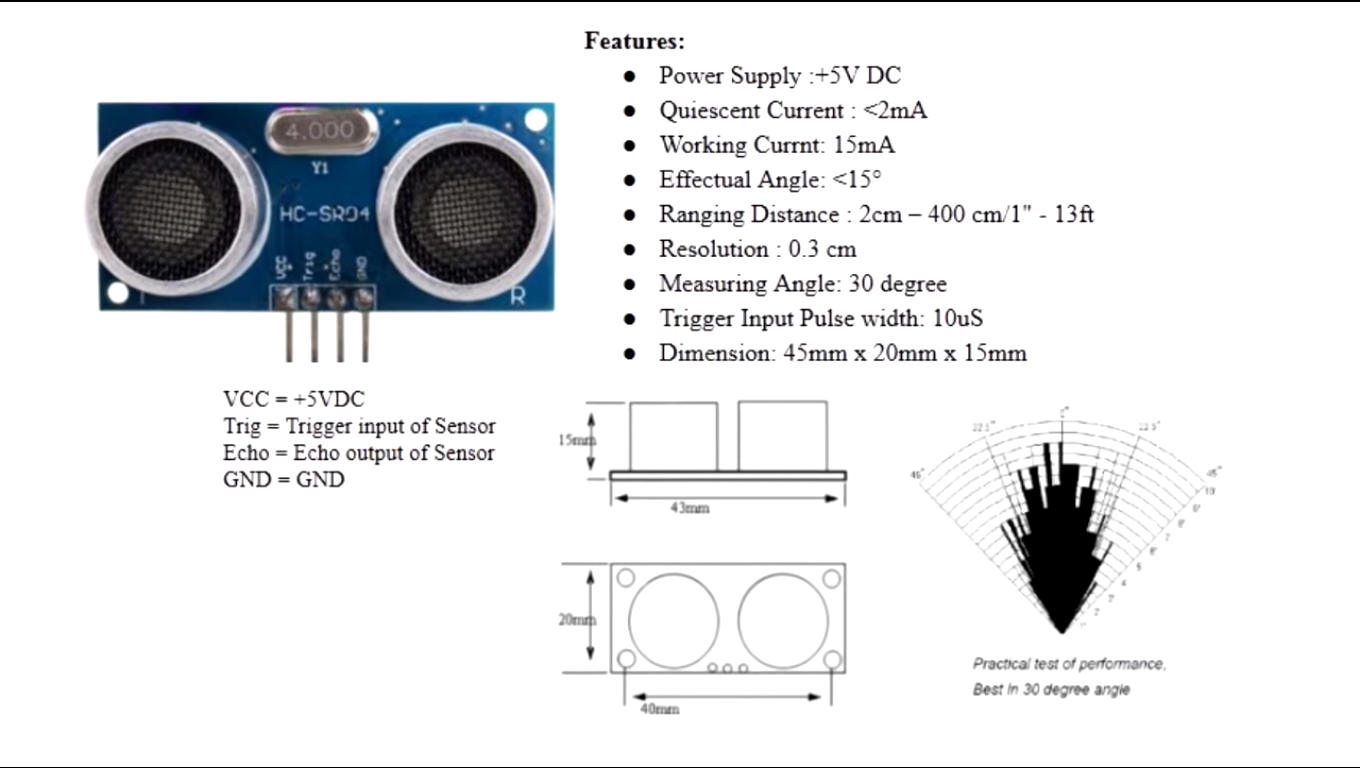 Laser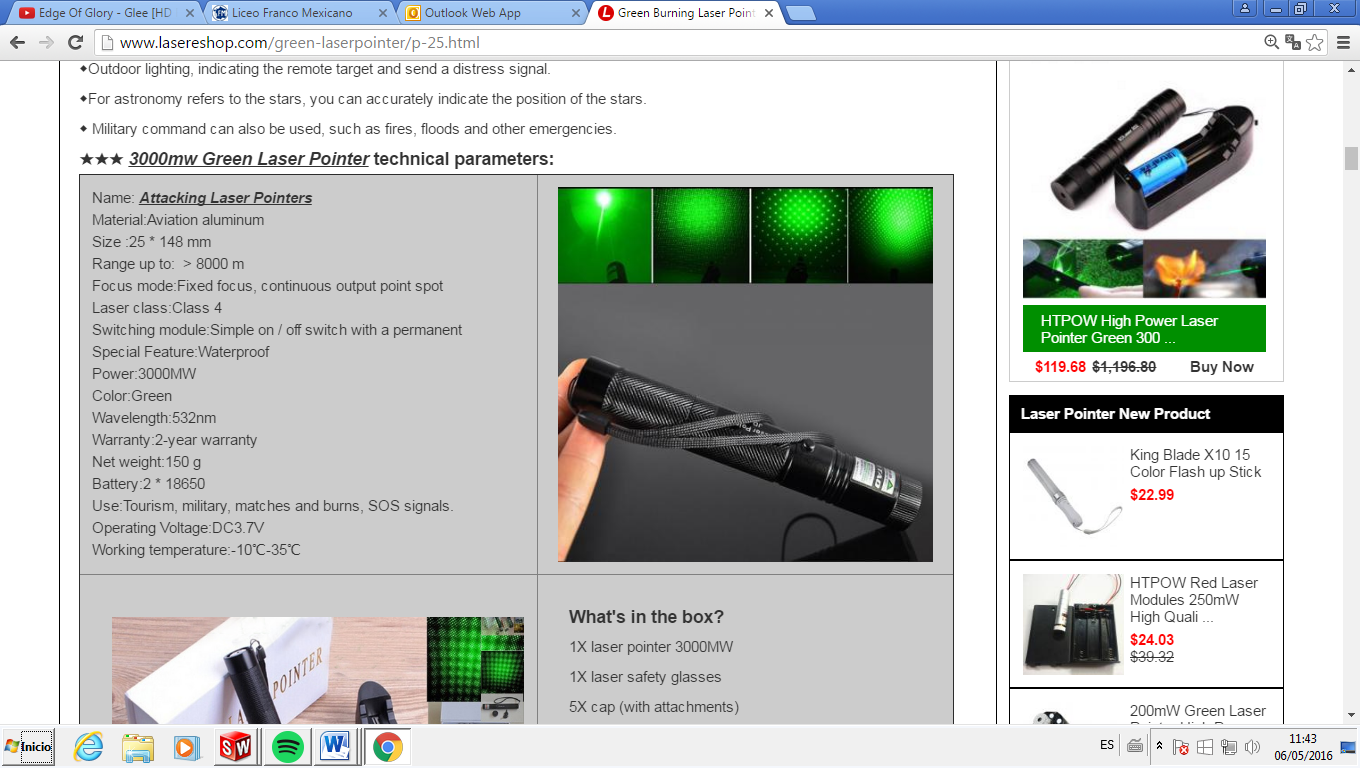 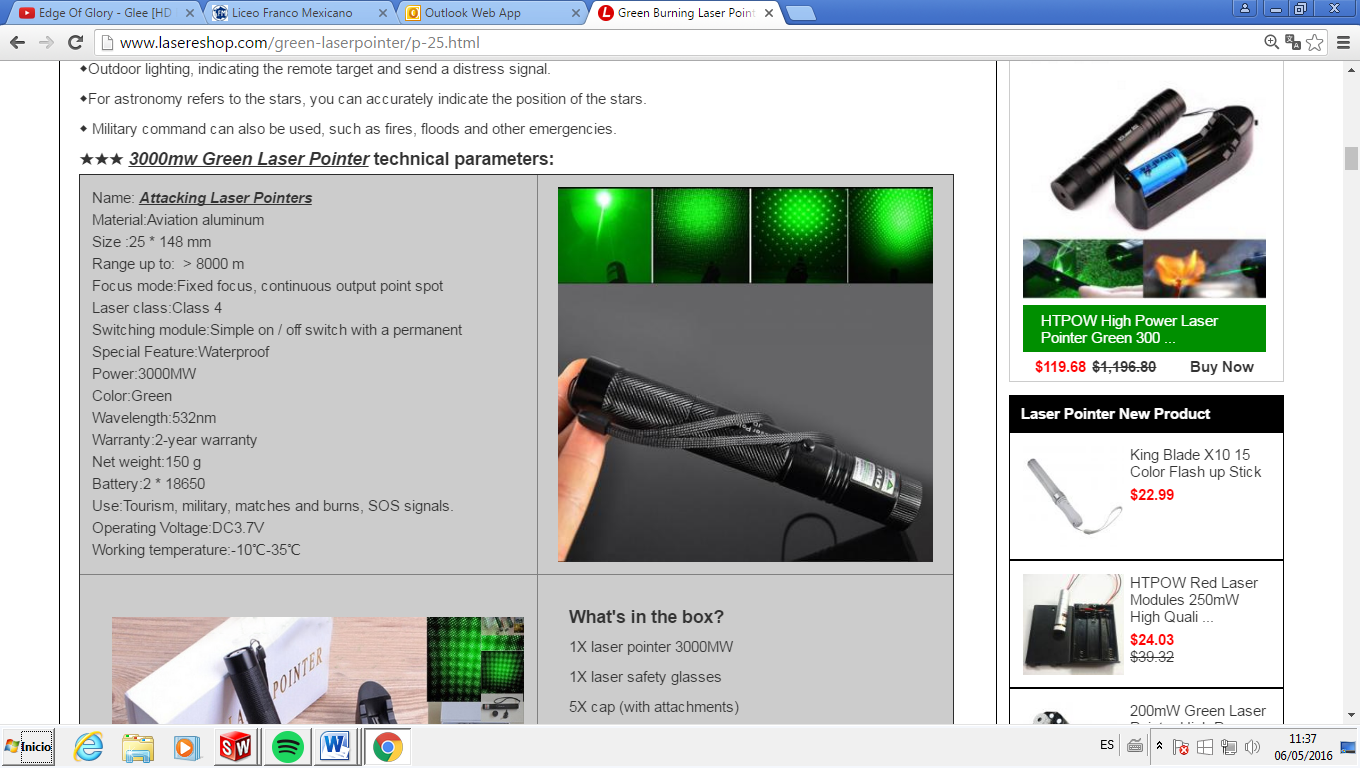 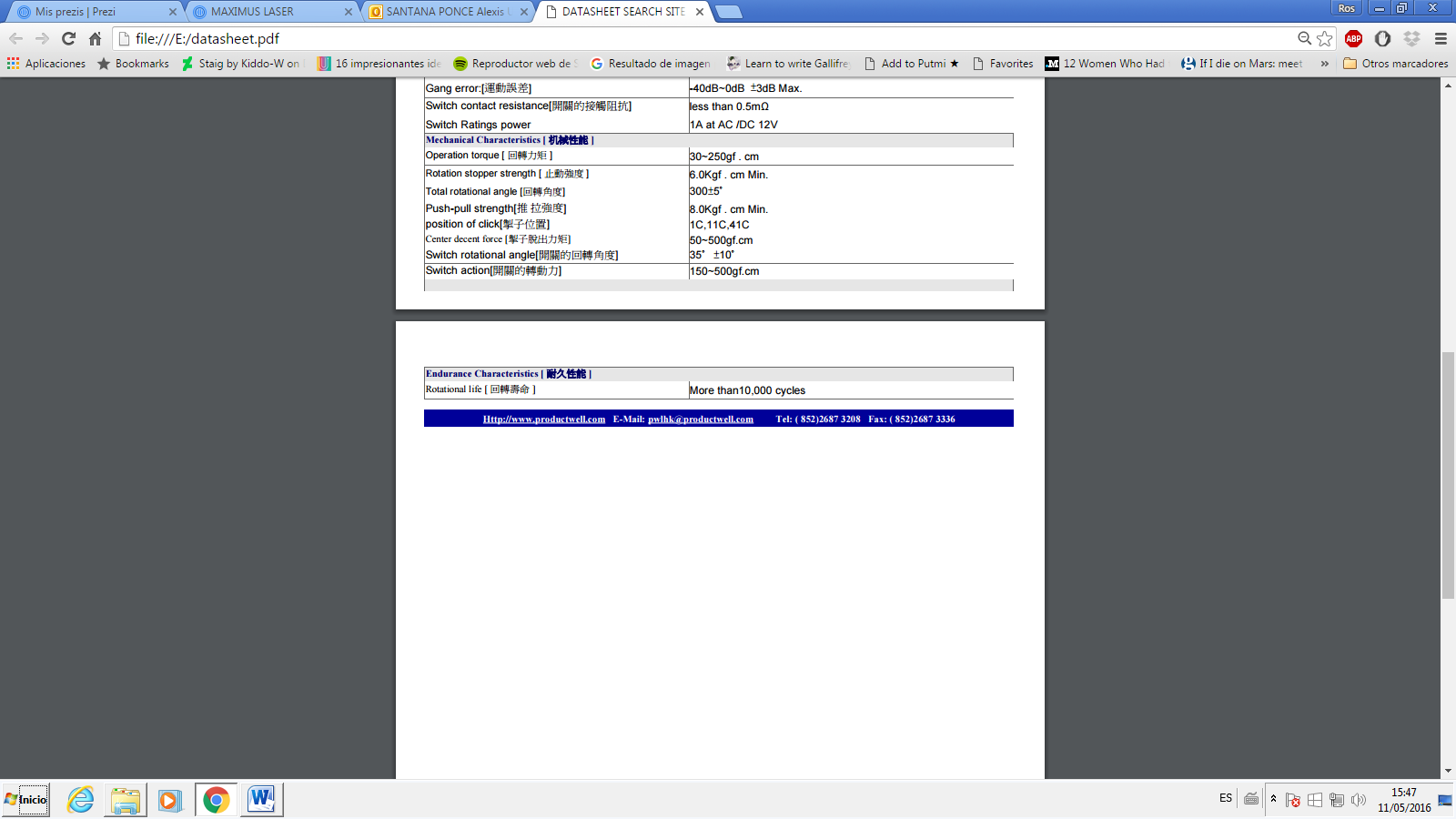 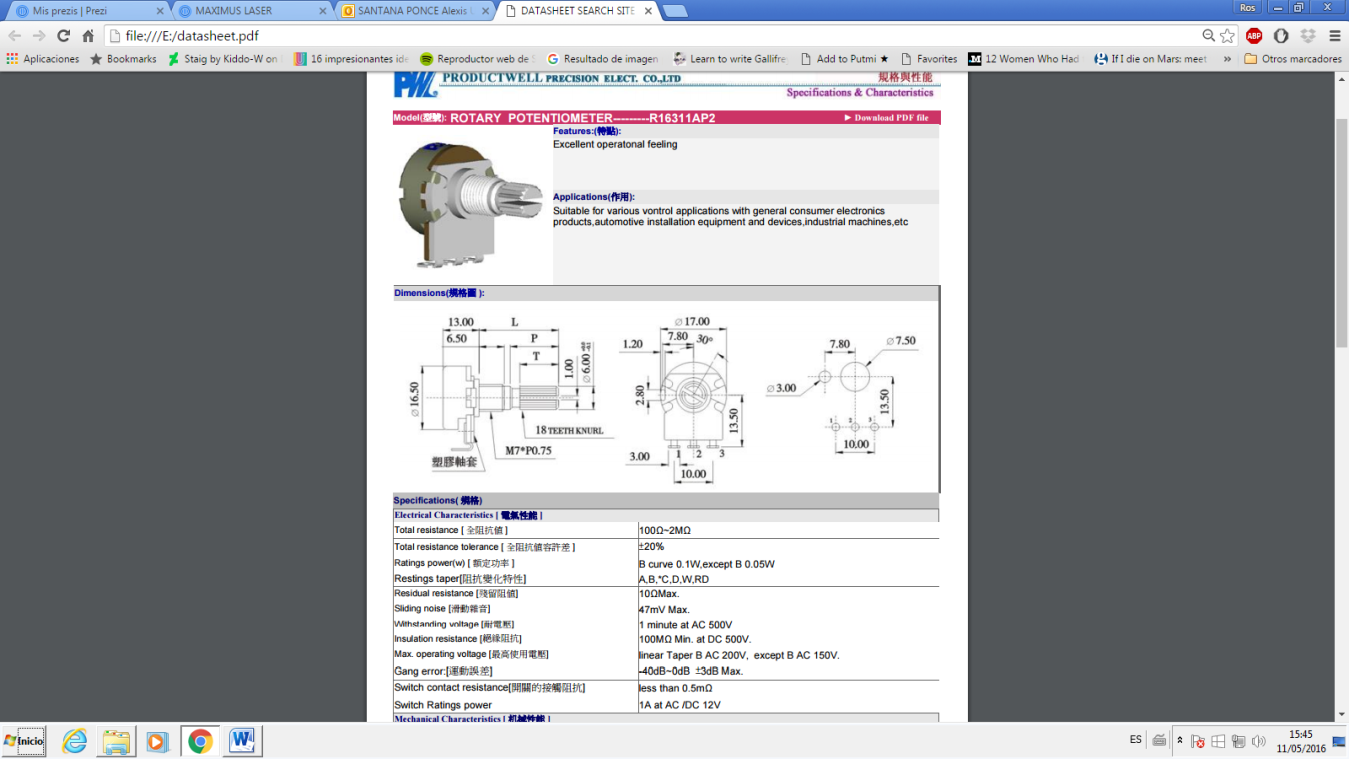 CalculesAnnexe Calculs batterie :Batterie : 1 Ultrafire li-ion : U=3,7V 	Q=4200 mAh en charge maximale1 Ultrafire li-ion : U=3,7V	Q=4700 mAh en charge maximaleCaracteristiques batteries (en série)Ubat = 3,7 + 3,7 = 7,4 VQbat =  4200 mAh  (on prend en compte la valeur la plus inferieure)Consommation système :Ilaser = 0.36 AImoteur = 0.21 AIarduino est négligeable Isystème = 0.36 + 0.21 = 0.57 A soit 570 mAAutonomie système :Q = I*t t=Q/I t = 4200/570 = 7.36 h soit 7h 21Simulation pont diviseurR1 =  10 kOhmR2 est la photorésistance, ici, variant de 0 à 1 MOhmVout est la tension en fonction de la photorésistanceValeurs extrêmes :  Vout à 0V donc en condition d’obscurité.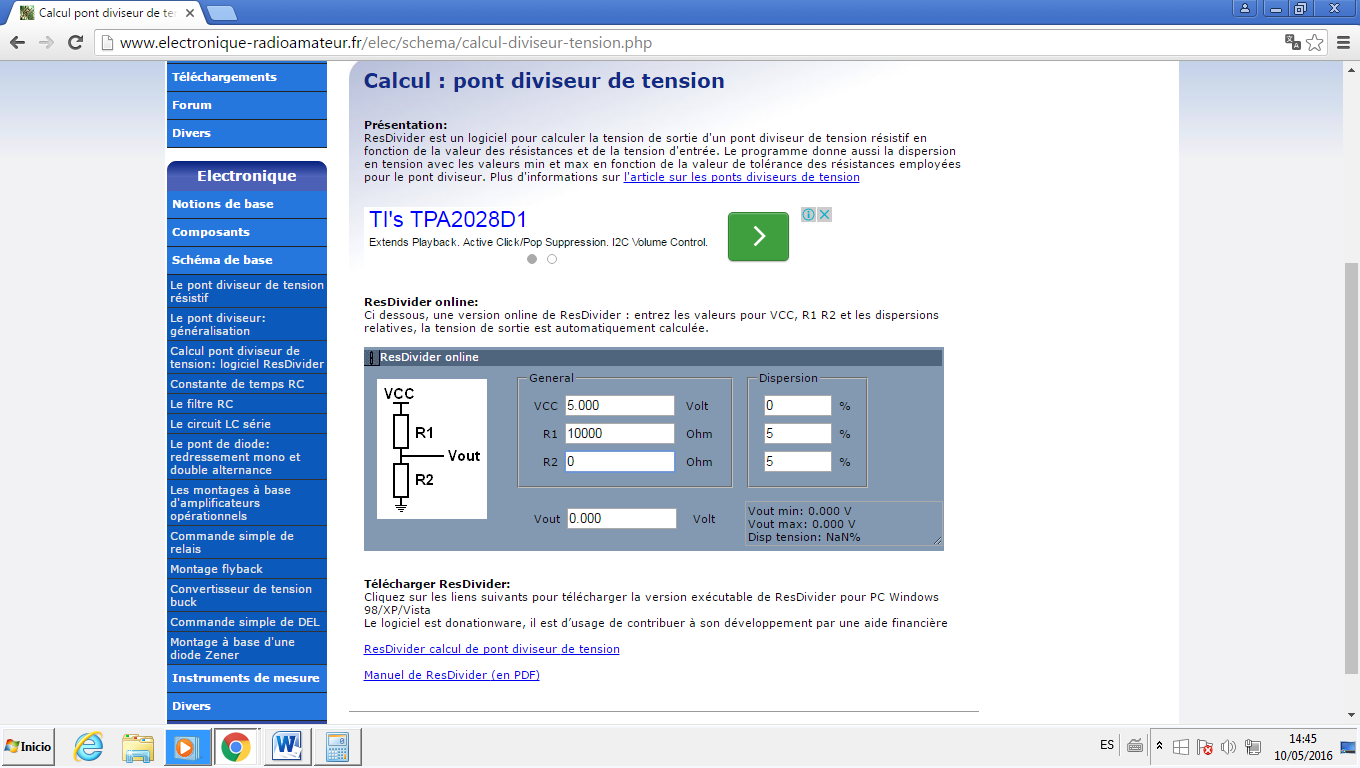 Vout proche de 5V donc en condition de lumière très intense.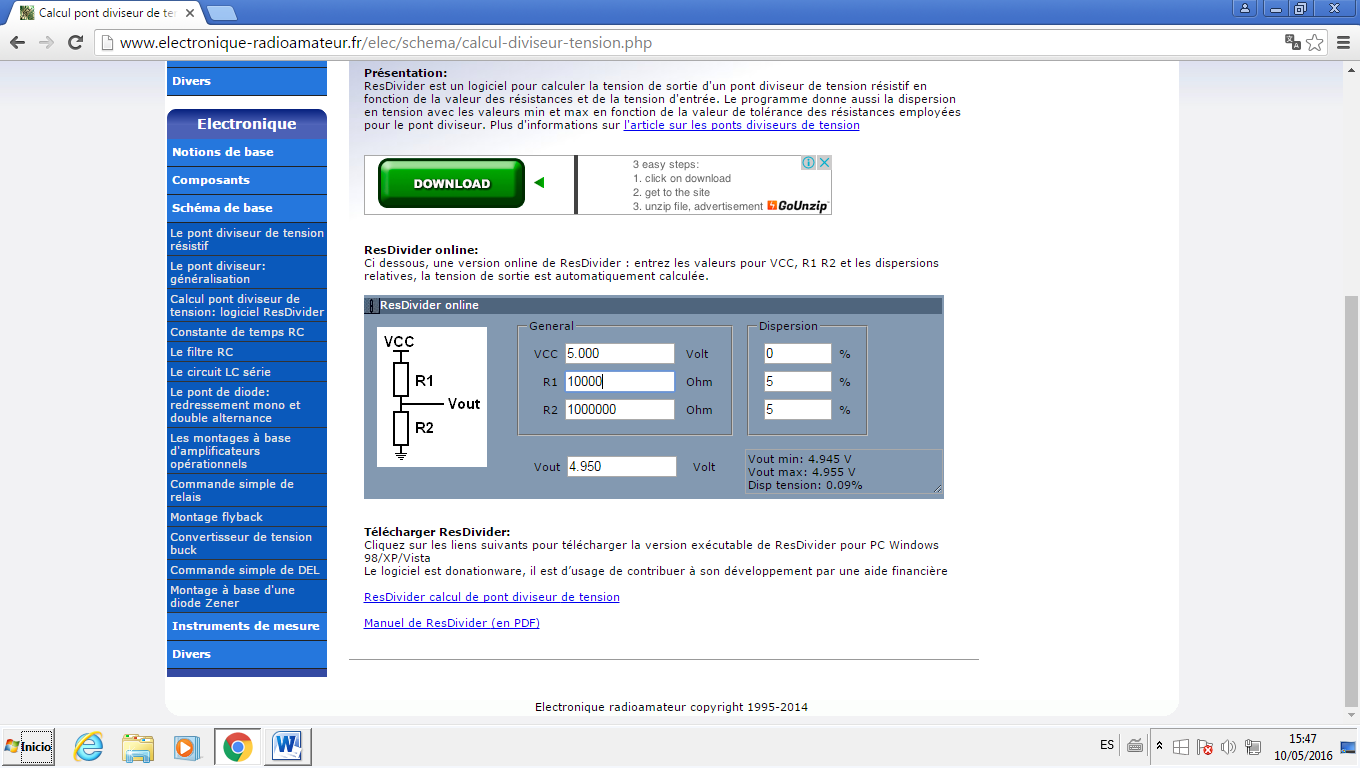 Montage pour vérifier Vout dans lumière ambiant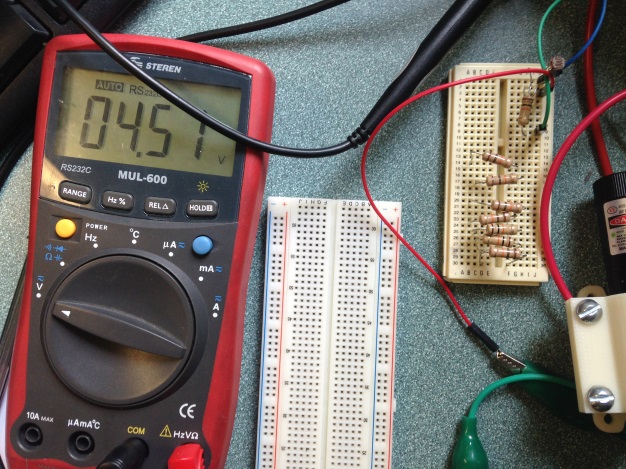 Montage pour vérifier le comportement des photorésistances  dans des conditions d’obscurité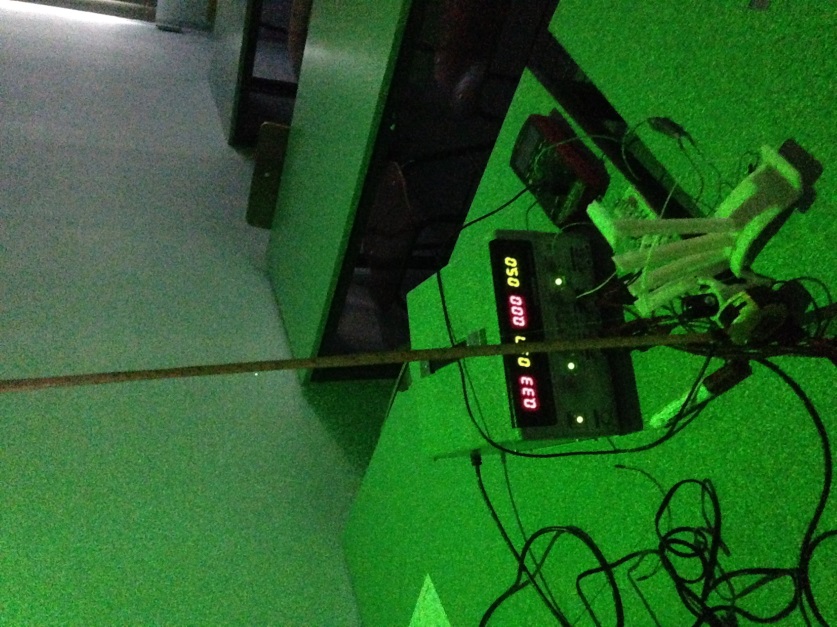 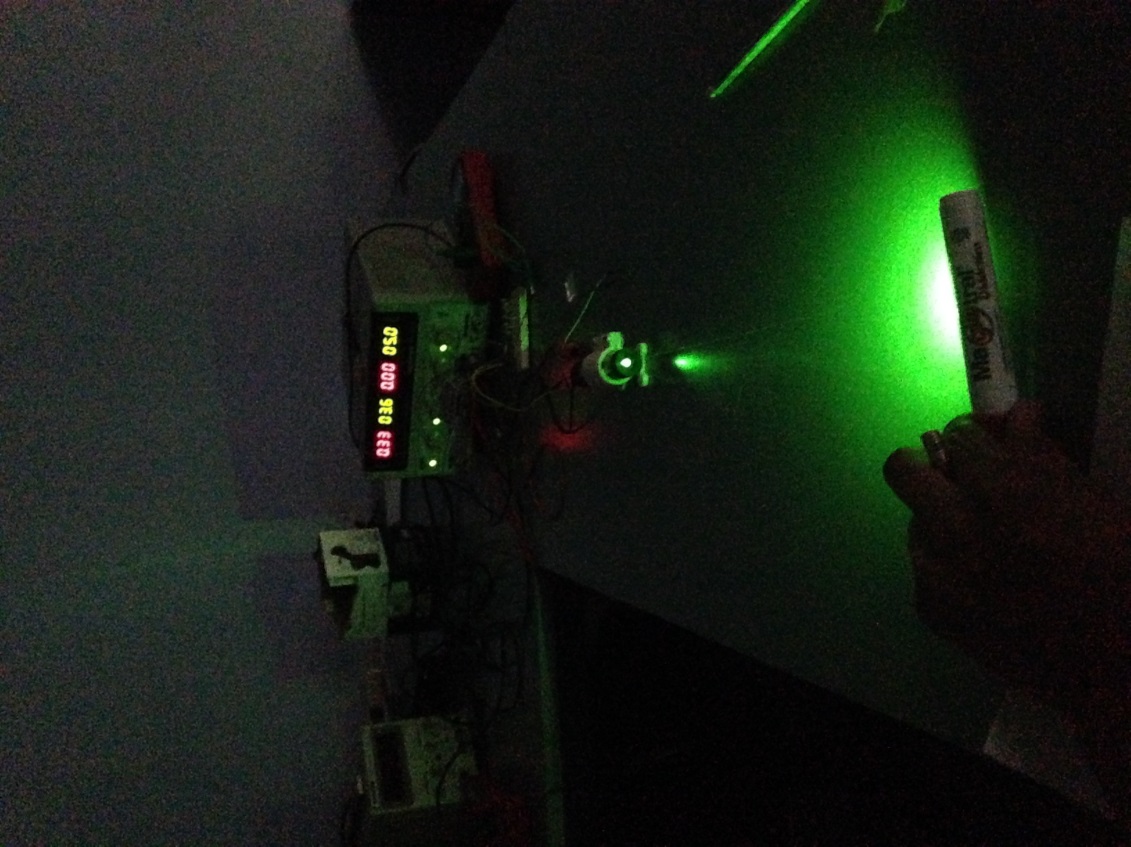 Montage pour vérifier le comportement des potentiomètres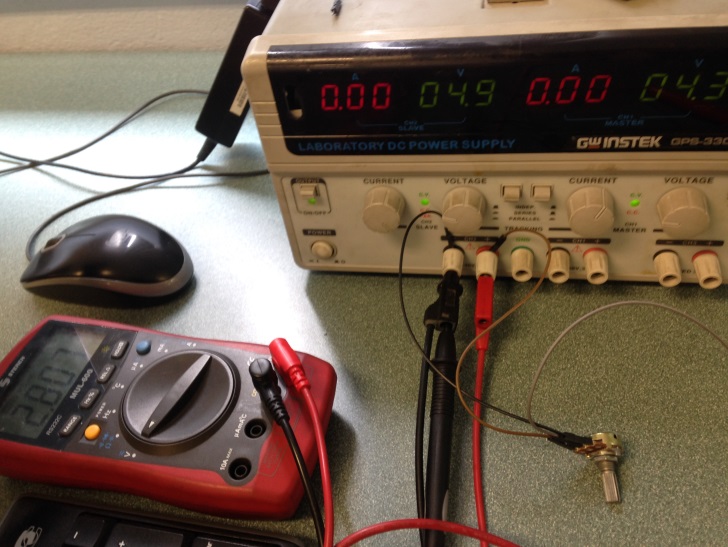 Montage pour vérifier la consommation électrique du moteur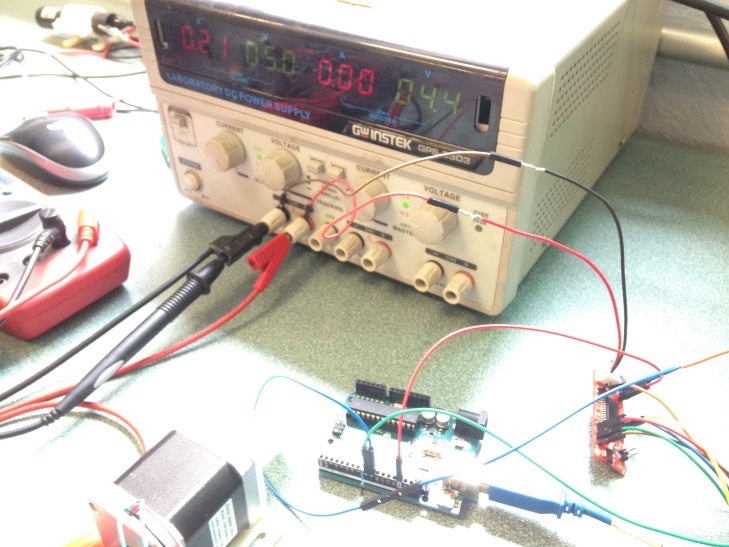 Impression pièces en 3D (20 x 20 x20 cm. Imprimante 3D LFM)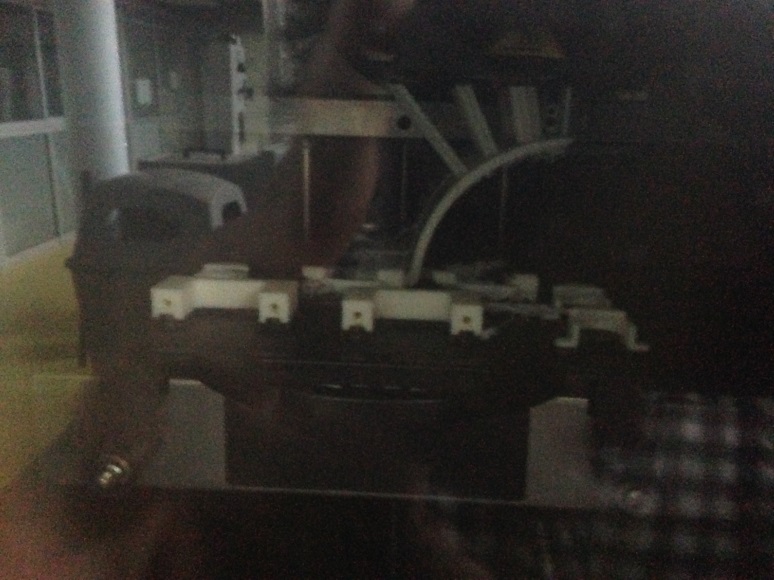 Modèle pour la construction	Pour la construction de la pièce qui tient les capteurs, on a utilisé le logiciel « GEOGEBRA » pour déterminer quel angle, par rapport à l’horizontale,  on devait placer les capteurs.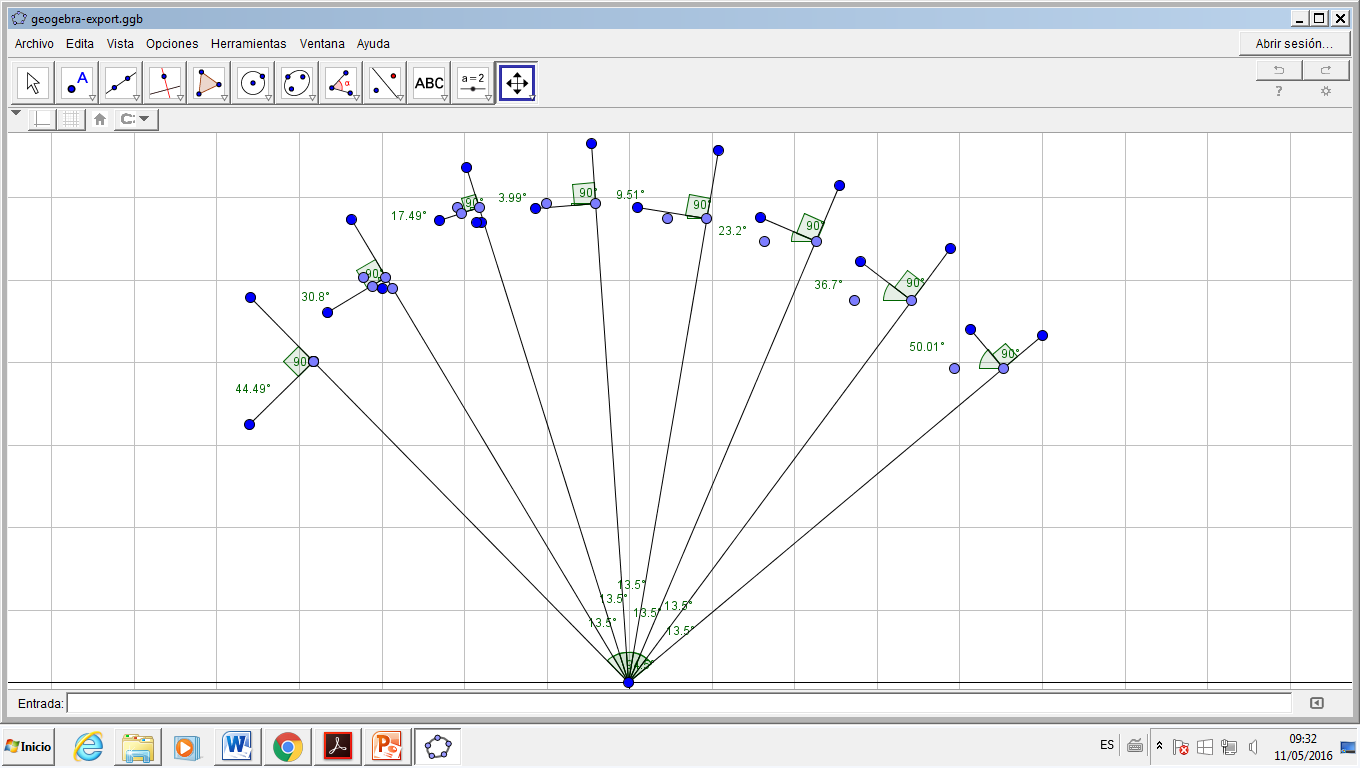 Fonction serviceCritère d’appréciationNiveauFlexibilitéFP1: Créer un spectacle de son et de lumière pour le divertissement du publicAudioDans un niveau sonore acceptable L<70dBF1Visuel/ laser3,7V/0,3AF1Acquérir la variation de la lumièrePhotorésistance1KohmF0Traitement de l’informationCarte Mega F0FC1: Permettre au public la visualisation des cordes laserVisibilitéMachine à fuméeF0VisibilitéMoteur pas à pas2,4V/2,4A/ 0,9°F0RéflexionMiroirF0FC2 : Avoir un espace obscur FonctionnementUne chambre sombreF0FC3: Se raccorder au réseau électrique Réseau français220-240V/50HzF0Réseau mexicain100-127V/60HzF0FC4: Etre bitensionFonctionnementAdaptateur de réseau électriqueF0FC5 : Posséder une esthétique agréable.EsthétiqueBeauté à la vue / SOLID WORKSF0FC6 : Respecter les normes de sécuritéProtection de la peauGants blancsF0Protection des yeuxLunettes protectrices F0Réflexion Miroir F0FC7 : Récupérer les signaux numériques de la harpe laserConvertisseur d’information Câble MIDI-JACK F0Traiter et émettre le sonOrdinateur avec logiciel musical MIDIF0Acquérir Capteur d’ultrasonF0traiterArduino  MEGAF0FC9 : Etre autonome PileU=7,4VQ=4200mAhF1Temps d’autonomie6hrsF1ComposantJustificationimageMoteur pas à pasType: bipolaire4 bobinesCourant : 2,4ATension : 2,4VPas de 0.9ºCe moteur permet de régler demanière précise le  pas, pour obtenir une position des cordes bien définie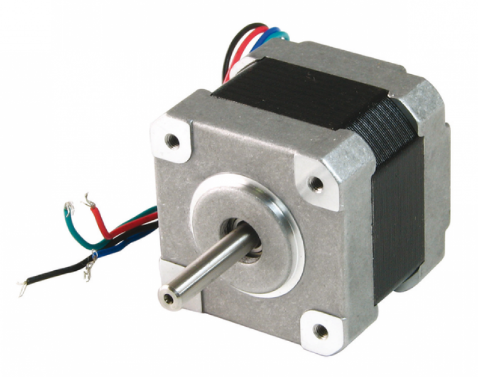 Convertisseur MIDI-USBCe convertisseur permetd'alimenter la bibliothèquemusicale du système.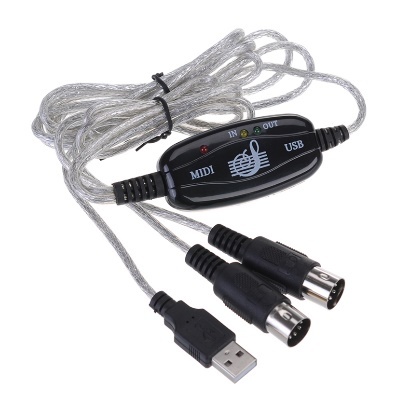 Machine à fumerLa machine a fumée permetd'améliorer la visibilité du faisceau laser.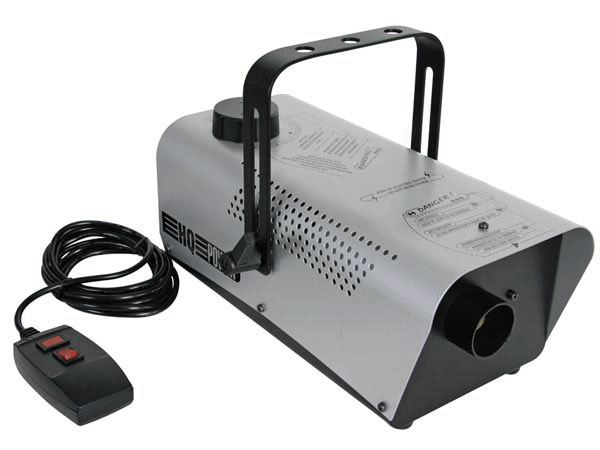 Carte Arduino MEGAEntrées :38 digitales (12 PWM)15 analogiques 2 ports serials C’est une carte de programmation essentielle à ce projet.Le nombre d'entrées est suffisant pour notre projet (9 analogiques, 8 entrée, 11 sorties digitales et 1 port serial)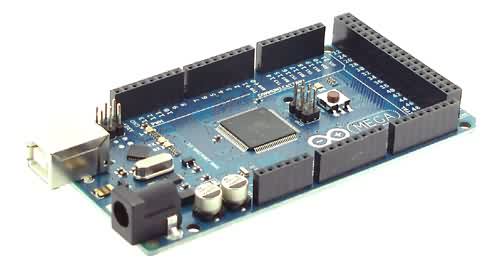 Laser 3,7v/0,3ALongueur d'ondeémise environ 530nmLe rayon laser vert à longueurd'onde 530 nm a été choisi car mieux détecté par le capteurd'intensité lumineuse.On a choisi une puissance P=1,1W  pour rendre plus visible le laser et ne pas être trop dépendants de l’obscurité ambiante.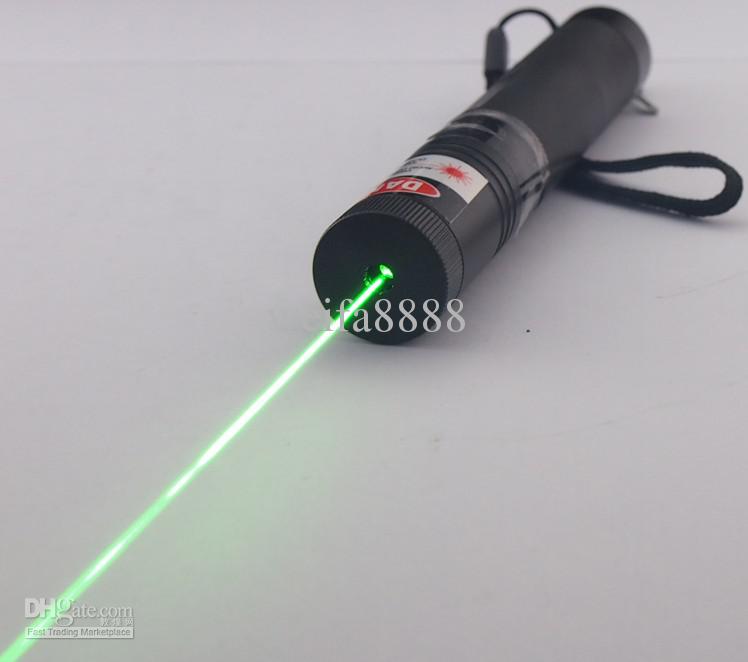 Photorésistance 1KΩLa photorésistance varie sa résistance enfonction de la luminosité d’unmilieu pour détecter desvariations de lumière, 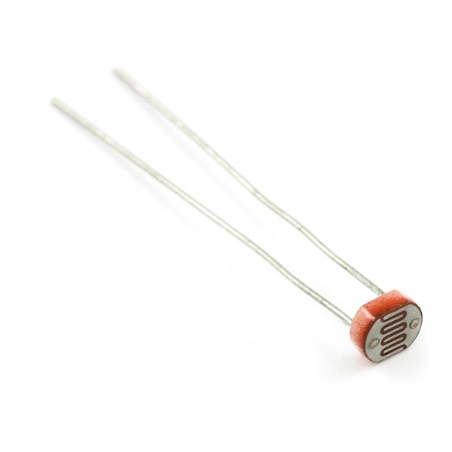 Logiciel Garage BandCe logiciel permet à l'utilisateur de choisir une gamme importante de sons de plusieurs instruments. Facile à utiliser. App gratuite sur Mac.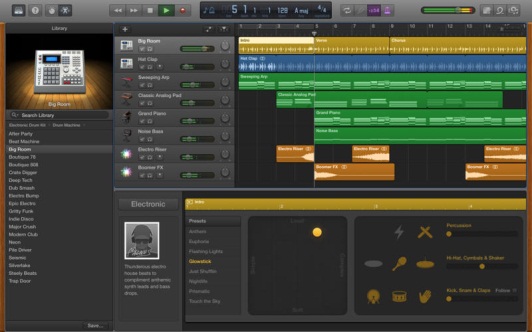 EasyDriver v4Alimentation : de 7 à 30vC’est un driver pour moteur pas à pas qui permet de contrôler et d’améliorer la précision du pas.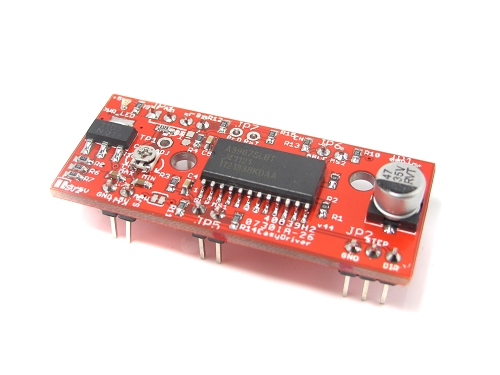 -Transistors.STGB14NC60K. 2n2222-Fusibles -Régulateur de tension LM337 9V-0,5A-Potentiomètre 10Kohms Les transistors sont à la sortie de l’Arduino En utilisant le montage Darlington, avec les transistors, on arrive à commander le laser à s’allumer et s’éteindre rapidement en fonction de la vitesse définie sur la programmation. Les autres composants ont la tâche de faire le pont entre les composants principaux.Fonction DistribuerCapteur d’ultrasons Arduino– Alimentation : 5v.– Consommation en utilisation : 15 mA.– Gamme de distance : 2 cm à 5 m.– Résolution : 0.3 cm.– Angle de mesure : < 15°.Compatibles avec la carte arduino, ils nous permettent de localiser la position de la main en hauteur sur la corde et ainsi d'associer les timbres avec la note.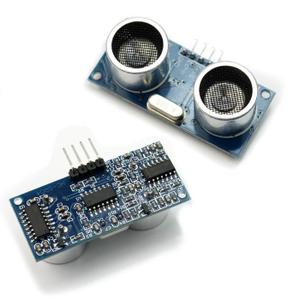 Plaque en Cuivre pour imprimer le circuit électronique.On réalise le circuit imprimé assurant la distribution de tension du système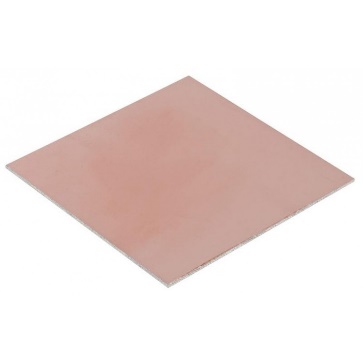 SolidworksLogiciel  permettant de réaliser la conception de toutes les pièces supports du système. Ces pièces seront ensuite fabriquées sur l'imprimante 3D et la découpe Laser.Batterie U=7,4Q=4200mA.hCette batterie permet une  autonomie de 6 heures du système.NoteNoteOctaves Octaves Octaves Octaves Octaves Octaves Octaves Octaves Note01234567C Do 1824303C4854606CD Re1A26323E4A56626EE Mi1C2834404C586470F Fa1D2935414D596571G Sol1F2B37434F5B6773A La212D3945515D6975B Si232F3B47535F6B77